                                                                                                                                                            Č.j.ŠKOLNÍ VZDĚLÁVACÍ PROGRAMPRO PŘEDŠKOLNÍ VZDĚLÁVÁNÍ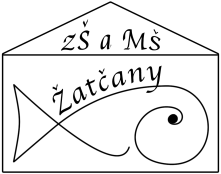 „PUTOVÁNÍ ZA POZNÁNÍM“                  Platnost dokumentu od 1. 9. 2019 Školní vzdělávací program byl projednán a schválen na pedagogické radě dne 30. 8. 2019Obsah:1.     Identifikační údaje1.2   Údaje o škole1.3   Zřizovatel2.     Obecná charakteristika školy2.1   Základní údaje2.2   Charakter a specifika mateřské školy2.3   Dlouhodobý plán školy3.     Podmínky vzdělávání                                                                                    3.1      Věcné podmínky3.2      Životospráva3.3      Psychosociální podmínky3.4.     Organizační zajištění chodu MŠ3.5      Řízení mateřské školy3.6      Personální a pedagogické zajištění3.7      Spoluúčast rodičů3.8      Spolupráce se zřizovatelem a veřejností3.9      Spolupráce se základní školou a odbornými institucemi3.10    Vzdělávání dětí se speciálními vzdělávacími potřebami3.11    Vzdělávání dětí nadaných3.12    Vzdělávání dětí od dvou do tří let4.     Organizace vzdělávání5.     Charakteristika vzdělávacího programu6.     Vzdělávací obsah ŠVP PV – Putování za poznáním 6.1     Sešli jsme se pod lípou6.2     Vnímáme dary přírody6.3     Skřítek spí a o čem sní6.4      Příroda se probouzí6.5      Skřítek se raduje, že příroda čaruje6.6    Doplňkové projekty a programy7.     Evaluační systém7.1   Cíle a kritéria autoevaluace 1. Identifikační údaje1.1 Název ŠVP pro PV: „Putování za poznáním“1.2 Údaje o školeNázev školy a adresa:	Základní škola a Mateřská škola, Žatčany, příspěvková organizace,Žatčany 20, Újezd u Brna, 664 53IČ:				75023482IZO:				102179719RED-IZO:			600110699Jméno ředitele školy:	Mgr. Petra ŠtěpkováHlavní učitelka MŠ:	Michaela SimandlováKontakt ZŠ:			tel. 734 106 670, e-mail: zszatcany@gmail.comKontakt MŠ:		tel. 604 206 797, 737 207 857e-mail: mszatcany@gmail.comWeb:				www.zsmszatcany.cz1.3 Zřizovatel                  Obec Žatčany                                           Žatčany 125, 664 53 Újezd u Brna, Brno – venkov                                           Tel. 544 229 526                                           E-mail: obec@obeczatcany.cz……………………….                                                                                   ………………………     ředitel školy                                                                                                                         razítko školyMgr. Petr Štěpková2.     Obecná charakteristika školy2.1 Základní údajePočet tříd:			3 Druh provozu:		celodenní provozKapacita: 			62 dětíPočet pedagogů:		5Provozní zaměstnanci:	22.2 Charakter a specifika mateřské školy  Provoz mateřské školy v hlavní budově byl zahájen v říjnu 1982. Jedná se o jednopodlažní stavbu tvaru písmene L v klidné části Žatčan zvaném Ovčírny. V průběhu roku 1993 byla budova plynofikována a v roce 2007 proběhla výměna oken. V roce 2015 byla stavba zateplena a současně byly provedeny další úpravy. Budova je prostorná a velké množství oken zajišťuje dostatek světla.  V části budovy je školní kuchyně, která vaří pro děti z mateřské školy i žáky základní školy. V jedné místnosti je jídelna pro žáky ZŠ.  Původní budova je prostorná, architektonicky však nevhodně řešená. Místnosti, které jsou potřebné pro dvě třídy a odpovídající zázemí zde neodpovídají potřebám.   V budově je prostorný vestibul, který neumožňuje praktické využití. Snažíme se ho využít pro výstavku dětských prací, včetně větších prostorových výrobků.  Šatna dětí je společná v jedné místnosti pro dvě třídy. Třída Ježečků je dostatečně prostorná a vedle této třídy se nachází umývárna a WC pro děti. Bohužel toto sociální zařízení slouží i pro děti ze třídy Soviček. Děti z této třídy musí v případě potřeby procházet přes třídu Ježečků.   Za umývárnou je stabilní lehárna pro třídu Soviček, lehátka k odpolednímu odpočinku pro děti ze třídy Ježečků se rozkládají ve třídě Ježečků.  Do třídy Soviček se prochází ze šatny přes třídu Ježečků. Třída Soviček je tvořena ze dvou místností. Jedna místnost slouží ke klidovým aktivitám u stolečků a jako jídelna. Ve druhé místnosti je převážně na podlaze koberec a tato část třídy slouží ke hrám a pohybovým aktivitám dětí.Vzhledem k podmínkám nelze vytvořit dvě samostatné klasické třídy s vhodným zázemím.U budovy mateřské školy je velká travnatá zahrada se vzrostlými stromy a keři.	V roce 2020 byla na zahradě MŠ vystavěna nová montovaná budova, jejíž provoz byl zahájen v lednu 2021. V této stavbě se nachází třída Medvídků a veškeré sociální a provozní zázemí pro tuto třídu. Třída medvídků je dostatečně prostorná a umožňuje plnohodnotné využívání.Školní zahrada je pro děti inspirativní přírodní učebnou a od září 2021 je plná nových prvků.2.3 Dlouhodobý plán školyVytvářet podmínky pro individuální tělesný, emocionální, psychický a sociální rozvoj dítěte, podporovat jeho osobní spokojenost a pohodu, napomáhat mu v chápání okolního světa a motivovat je k dalšímu poznávání a učení, přibližovat mu společenské normy a hodnoty. Vytvářet vstřícné a bezpečné a podnětné prostředí plné klidu, pohody a lásky. Respektovat přirozené lidské potřeby jednotlivce ve společnosti a jeho vývojová specifika. Současně vést děti k respektování druhých dětí i dospělých. Vést děti               ke komunikaci, ke hledání řešení různých problémů, k umění naslouchat a přirozeně komunikovat. Učit děti vnímat, rozpoznávat a zvládat svoje emoce.3.      Podmínky vzdělávání3.1 Věcné podmínkyHlavní budova mateřské školy nemá zcela vyhovující architektonické řešení pro dvoutřídní provoz.Hlavní budova má jeden společný vchod pro dvě třídy. Stejně má i společnou šatnu pro obě třídy a společné sociální zařízení. Ve vstupní hale jsou pro děti umístěny nástěnné labyrinty, které při příchodu, nebo odchodu z MŠ děti rády využívají.Nová budova je uzpůsobena pro provoz jedné třídy – Medvídků a má veškeré náležitosti, které jsou třeba pro provoz třídy. Chybí zde oddělená zázemí pedagogických a provozních zaměstnanců.Třída Soviček se nachází ve dvou místnostech. U tříd chybí kabinety na pomůcky.	Výdejna stravy je u třídy Soviček, děti ze třídy Ježečků si nosí oběd od výdejny přes třídu Soviček a po obědě sem zpět odnáší použité nádobí. Třída Medvídků má svoji vlastní výdejnu u sebe v nové budově.Podlahové povrchy jsou ve třídách hlavní budovy z linolea a částečně pokryté koberci. Lino bylo již místy popraskané a prošlapané, nyní je vyspravené záplatami. Ve třídě Medvídků je nová vinylová podlaha částečně překrytá kobercem.Nábytek je ve třídách nový. Je přizpůsoben antropometrickým i ergonomickým potřebám dětí. Didaktický a metodický materiál je postupně doplňován a obnovován.Vybavení hračkami je rovněž postupně doplňováno a obnovováno.Hračky a pomůcky pro děti jsou uložené tak, aby byly přístupné dětem - děti si je tak mohou samostatně vzít a rovněž jsou schopné je zpět uložit na místo.Didaktická technika – učitelky mají k dispozici dva notebooky, v každé třídě je jeden CD přehrávač a v mateřské škole je keyboard. Děti k dispozici didaktickou techniku nemají.V celé mateřské škole je výzdoba z prací dětí. V největší míře v šatnách dětí a ve vstupní hale.Zahrada u mateřské školy je plná vzrostlých stromů a keřů, které skýtají dětem různá zákoutí a možnosti ke hrám. V horkých dnech poskytují stromy dostatek stínu. Na zahradě jsou dřevěné domečky. Zahrada je velká, děti tady mají i bylinkový záhon, o který pečují. Nově od září 2021 jsou na zahradě namontované prvky umožňující větší vyžití.Záměry:Postupně doplnit vybavení didaktickou technikou (PC pro děti, automatická beruška, interaktivní tabule, tablety) – podle finančních možnostíPostupně obnovovat a doplňovat hračky Postupně doplňovat didaktické pomůckyPostupně obnovovat dřevěné vybavení zahrady3.2 ŽivotosprávaDětem je poskytována plnohodnotná a vyvážená strava. Je zachovávána vhodná skladba jídelníčku, dodržována správná technologie přípravy pokrmů a nápojů. Děti mají v průběhu celého dne dostatek tekutin. K pití mají na výběr slazený nápoj a vodu. Mohou se napít kdykoli během dne ze svého hrnečku, pitný režim je sledován učitelkami ve třídách. Mezi podávanými jídly jsou dodržovány vhodné intervaly.Jídelníček je sestavován na základě racionální výživy. Každý den mají čerstvé ovoce a zeleninu.Preferujeme samostatnost dětí – samy si prostírají, určují si velikost porce, odnáší si talíř s jídlem ke stolu, používají ubrousek, uklízí si po stolování, starší děti si nalévají polévku. Jídlo dětem nabízíme, motivujeme je ochutnáním, zkoušíme po malých krůčcích, do jídla děti nenutíme.Děti jsou každodenně a dostatečně dlouho venku a činnosti jsou přizpůsobovány počasí.Děti mají denně individuální možnost pohybového vyžití – ve třídě i při pobytu venku.Respektujeme individuální potřebu odpočinku dětí, nejsou nuceny do spánku.                     Po krátkém odpočinku jsou dětem s menší potřebou spánku nabízené klidné hry ve třídě.Záměry:Naučit děti zdravému stravování, které je součástí zdravého životního styluZaměřit se na správné použití příboru a celkovou kulturu stravováníUčit děti vnímat, jak jídlo chutná, jaké suroviny byly k přípravě pokrmu použityNaučit děti mluvit tišeji, aby u jídla nerušily ostatníDbát stále na dostatek pohybu dětí, především venkuChodit s dětmi ven i za mírného deště, otužovat jeTyto záměry plnit průběžně a soustavně3.3 Psychosociální podmínkyVšichni zaměstnanci školy dětem vytváří takové prostředí, aby se cítily spokojeně, jistě a bezpečně. Všechny děti v naší mateřské škole mají stejná práva, stejné možnosti a povinnosti. Nikdo není znevýhodňován, nebo zvýhodňován. Osobní svoboda a volnost dětí je respektována s určitou mírou omezení vyplývajících z řádu, společenských norem a pravidel, která jsou ve škole stanovená. Nové děti mají dostatečné podmínky na postupnou adaptaci.Péče o děti je podporující, sympatizující, vedeme děti k aktivní spoluúčasti při všech činnostech. Učitelé se snaží o nenásilnou, vstřícnou, empatickou a naslouchající komunikaci s dítětem, která je mu příjemná, kterou navozuje vzájemný vztah důvěry a spolupráce.                Je vyloučena manipulace s dítětem a nezdravá soutěživost. Podporujeme zdravé sebevědomí dítěte, učíme je pracovat samostatně i ve skupině, důvěřovat si. V dětech rozvíjíme citlivost, vzájemnou toleranci, zdvořilost, vzájemnou pomoc a podporu. Učitel se vyhýbá negativním slovním komentářům, je uznalý, oceňuje a vyhodnocuje konkrétní projevy dítěte. Respektujeme potřeby dětí a individuálně jim pomáháme v jejich uspokojování. Děti nejsou zatěžovány neúměrně spěchem a nadměrnou náročností činností. Třída je pro děti kamarádským společenstvím, kde jsou rády. Pro pocit jistoty jsou důležité i jasné a srozumitelné pokyny. Učitel se věnuje neformálním vztahům ve třídě a ovlivňuje je prosociálním směrem, předchází sociálně patologickým jevům u dětí. Dospělí se chovají důvěryhodně a spolehlivě, jsou dětem vzorem.Uplatňujeme pedagogický styl s nabídkou, počítáme s aktivní spoluúčastí a samostatným rozhodováním dítěte. Nabídka je dětem tematicky blízká, odpovídá potřebám jejich života a mentalitě předškolních dětí.Záměry:Snažit se dětem důsledně poskytovat okamžitou zpětnou vazbu - průběžněVést děti k samostatnému řešení konfliktů – podle vzniklých situacíVytvořit a dodržovat jednoduchá a srozumitelná pravidla soužití – průběžněDůsledně dbát na prevenci rizikového chování dětí, vytvořit bezpečné prostředí v MŠ pro všechny – děti, zaměstnance i rodiče – soustavně3.4.     Organizační zajištění chodu MŠV mateřské škole je zajištěný denní řád, který je natolik flexibilní, že umožňuje organizaci činností v průběhu dne přizpůsobit potřebám a aktuální situaci.Při vstupu dítěte do MŠ je uplatňován adaptační režim.Práci ve třídách přizpůsobujeme potřebám a podmínkám dětí tak, aby na ní nebyla vidět organizovanost dne s výjimkou nezbytného dodržování potřeb dle biorytmu. Je dostatečně dbáno na osobní soukromí, děti mají možnost účastnit se společných činností v malých, středně velkých i větších skupinách, ale i relaxovat v klidovém koutku. Je dostatečně dbáno na osobní soukromí dětí.  Jsou vytvářeny podmínky pro individuální, skupinové i frontální činnosti a citlivě vybíráme zajímavé náměty a činnosti pro práci s dětmi. Poměr spontánních i řízených činností je v denním programu vyvážený, děti mají dostatek prostoru pro spontánní hru, aby ji mohly dokončit, nebo v ní později pokračovat. Veškeré aktivity jsou organizovány tak, aby děti byly podněcovány k vlastní aktivitě a experimentování, pracovaly svým tempem. Do denního programu jsou pravidelně zařazovány řízené zdravotně preventivní pohybové aktivity. Učitelé se plně věnují dětem a jejich vzdělávání. Děti v MŠ nachází klid, bezpečí, soukromí a potřebné zázemí. Spontánní hra a tvořivá prožitková činnost dítěte jsou v naší mateřské škole důležitou náplní denního programu. Plánování činností vychází z potřeb a zájmu dětí a vyhovuje individuálním vzdělávacím potřebám. Nejsou překračovány stanovené počty dětí ve třídách, ke spojování tříd dochází výjimečně z důvodu nízkého počtu dětí při zvýšené nemocnosti, nebo v případě omezení provozu školy v době prázdnin. Pro realizaci plánovaných činností vytváříme vhodné materiální podmínky. Předškolní vzdělávání dětí probíhá podle Rámcového vzdělávacího programu a Školního vzdělávacího programu v rámci organizace dne, která je upravená pro každou třídu individuálně. Stanovená základní organizace dne může být pozměněna v případě výletů, exkurzí, divadelních a filmových představení pro děti, besídek, dětských dnů a podobných akcí.  Organizace dne pro jednotlivé třídy se liší, pro každou třídu bude vyvěšena na nástěnce                  v šatně.  Příchod a odchod dětí   od 6:45 do 8:30 příchod od 12:30 do 12:45 odchod po obědě.  od 15:00 do 16:15 předávání dětí zák. zástupcům a pověřeným osobám, odchod dětí   Stravovací režim dětí  9:00 -  9:30  dopolední přesnídávka 12:00 – 12:30 oběd14:30 – 15:00 odpolední svačina Záměry:Dodržovat vyváženost spontánních a řízených aktivit - průběžněVyužívat pobytu venku k řízeným činnostem navazujícím na ranní činnosti – podle počasí, průběžněVzdělávací nabídku připravovat v souladu s tématem třídního vzdělávacího programu                    – průběžně3.5 Řízení mateřské školyPovinnosti, pravomoci a úkoly všech zaměstnanců jsou jasně vymezeny. Je vytvořený funkční informační systém. Předávání informací uvnitř školy je zajištěno směrem od ředitelky školy k hlavní učitelce MŠ, od ní směrem k ostatním učitelkám, asistentce pedagoga a provozním zaměstnancům, podle potřeby případě rodičům. Informační systém pro rodiče je vytvořený formou veřejné nástěnky v šatně MŠ, v hlavní budově, na webových stránkách školy, dvakrát ročně na informačních schůzkách. Individuální informace jsou rodičům podávány diskrétně po vzájemné dohodě.Ředitelka školy i hlavní učitelka vytváří ovzduší vzájemné důvěry, tolerance. Do chodu školy jsou zapojováni všichni zaměstnanci, je respektován jejich názor. Ředitelka školy pravidelně vyhodnocuje práci všech zaměstnanců, podporuje jejich vzájemnou spolupráci a pozitivně zaměstnance motivuje. Pedagogický sbor pracuje jako tým, spolupracuje s rodiči. Plánování pedagogické práce a chodu mateřské školy je funkční a využívá zpětnou vazbu. Hlavní učitelka vypracovává školní vzdělávací program ve spolupráci s ostatními učitelkami MŠ. Evaluační činnosti zahrnují všechny stránky chodu mateřské školy, jsou smysluplné a jsou z nich vyvozovány závěry pro další práci.Mateřská škola spolupracuje se zřizovatelem, základní školou a dalšími organizacemi v místě mateřské školy, MAS Židlochovice a pedagogicko-psychologickou poradnou. Záměry:Udržovat prostředí založené na vzájemné důvěře, úctě, úzce spolupracovat se všemi zaměstnanci – soustavněInformovat veřejnost o dění v MŠ prostřednictvím příspěvků do Zpravodaje – podle termínů vydání tiskoviny3.6 Personální a pedagogické zajištěníPracovní tým funguje na základě jasně vymezených pravidel. Pedagogové se průběžně aktivně sebevzdělávají. Specializované služby jsou zajišťovány ve spolupráci s příslušnými odborníky. Ředitelka školy ve spolupráci s hlavní učitelkou podporuje růst profesních kompetencí všech zaměstnanců mateřské školy a vytváří podmínky pro jejich systematické vzdělávání a sama je při sebevzdělávání příkladem. Zaměstnanci jednají, chovají se i pracují profesionálním způsobem. Služby učitelů jsou organizovány tak, aby byla vždy zajištěna při všech činnostech optimální pedagogická péče o děti.Záměry:Dodržovat kompetence jednotlivých zaměstnanců – průběžněAktivní sebevzdělávání pedagogů – formou DVPP, samostudiem odborné literatury, odborné články na internetu3.7 Spoluúčast rodičůMezi zaměstnanci školy a rodiči podporujeme ve vztazích otevřenost, vstřícnost a spolupráci. Spolupráce funguje na základě partnerství. Rodiče mají možnost účastnit se různých akcí a neformálních setkání pořádaných mateřskou i základní školou, podle svého zájmu vstupují do aktivit samotných i do jejich příprav a realizace (např. vánoční a jarní dílny, sportovní odpoledne v ZŠ, návštěvy kulturních akcí i další aktivity mimo MŠ). Učitelé sledují konkrétní potřeby jednotlivých dětí a rodin a snaží se jim porozumět a vyhovět.  Mohou se spolupodílet při plánování programu mateřské školy, při řešení různých problémů, jsou seznámeni se ŠVP PV. Poskytujeme dětem co nejširší pomoc při přechodu z úzkého kruhu rodiny do širšího společenství v MŠ. Zaměstnanci školy chrání soukromí rodiny, s rodiči jednají taktně, ohleduplně, o důvěrných informacích týkajících se dětí zachovávají mlčenlivost. Nezasahují   do života a soukromí rodiny, varují se poskytování nevyžádaných rad.Učitelky se domlouvají s rodiči na společném postupu při vzdělávání a výchově jejich dítěte, informují rodiče o individuálních pokrocích v rozvoji i učení.       Osvědčila se společná setkávání rodičů, zejména vánoční a velikonoční a setkání na konci školního roku při loučení s předškoláky. Rodiče se podílejí na vzdělávání svých dětí.Záměry:Vysvětlovat rodičům a poučit je, že nemocné dítě do kolektivu nepatří (zdraví dítěte by měla být priorita) – individuálně dle potřebyProhlubovat otevřenou spolupráci, vytvářet přátelské partnerské vztahy3.8 Spolupráce se zřizovatelem a veřejnostíPrioritou školy je vytvoření vhodných podmínek pro vzdělávání dětí a rozvoj školství v obci, proto je i naše spolupráce se zřizovatelem velmi úzká.Starosta obce i zastupitelstvo jsou informováni o chodu školyStarosta často navštěvuje prostory ZŠ i MŠ, aby mohl posoudit účelnost vynaložených finančních prostředků a vyhodnotit požadavky pro další obdobíVe spolupráci se školou se podílí obec na akcích určených pro děti a mládežCeloročně spolupracujeme s místním SDH, Sokolem a OrlemŠkola je přístupná veřejnosti v době dnů otevřených dveříInformace o MŠ, které nejsou předmětem ochrany osobních údajů, jsou podávány ředitelkou školy, vedoucí stravování nebo hlavní učitelkou MŠZáměry:Oslovit místní firmy a podnikatele ohledně sponzorstvíZlepšovat komunikaci s výše uvedenými institucemi (Orel, Sokol)3.9 Spolupráce se základní školou a odbornými institucemi V rámci školy jsou průběžně vytvářeny možnosti vzájemného poznání, které mají napomoci předškolákům seznámit se s žáky, prostorami, klimatem, atmosférou a činností v základní školeKoordinace jednotlivých částí školy (ZŠ, MŠ, ŠJ), podpora a vzájemná spoluprácePořádání společných kulturních a sportovních akcí v rámci celé organizaceSpolečná vystoupení a akce pro rodiče i pro veřejnostNávštěva předškoláků v základní školePravidelné návštěvy místní knihovnyDle individuálních potřeb dětí je zajištěna spolupráce s odborníky – PPP Brno, SPC Štolcova, logopedie, příslušný pediatr Záměry:Prohlubovat dobrou spolupráci se školouNadále pokračovat v dosavadní funkční spolupráci s odbornými institucemi3.10 Vzdělávání dětí se speciálními vzdělávacími potřebamiDítětem se speciálními vzdělávacími potřebami je dítě, které k naplnění svých vzdělávacích možností nebo k uplatnění a užívání svých práv na rovnoprávném základě s ostatními, potřebuje poskytnutí podpůrných opatření. Naše školka nevzdělává v současnosti žádné dítě s těmito podpůrnými opatřeními. Nastoupí-li dítě s SVP ke vzdělávání, formy a metody práce musí být zvoleny individuálně a na základě zvláštností dítěte a specifik jeho znevýhodnění. Na základě doporučení PPP se tvoří individuální vzdělávací plány (IVP).  Způsob práce s dítětem řeší a plánují společně pedagogové i asistent pedagoga, je-li doporučen v rámci podpůrných opatření.Zpočátku se asistent zcela věnuje dítěti, doprovází ho téměř na každém kroku, postupně se ale snaží vést dítě k co největší samostatnosti, samozřejmě za nepřetržitého dohledu.Vzájemná komunikace pedagogů, asistenta a ostatního personálu probíhá mezi asistentem a pedagogy dané třídy denně. Personál školy je o postupu a vývoji dítěte s SVP informován na společných poradách, nebo individuálně dle potřeby.Systém péče o děti s přiznanými podpůrnými opatřeními:Škola volí opatření prvního stupně tehdy, pokud má dítě při vzdělávání takové obtíže, že je nezbytné jeho vzdělávání podpořit prostředky pedagogické intervence – změny v metodách a postupech, změny v organizaci vzdělávání dítěte, v začleňování při socializaci a komunikaci. Pokud změny a úpravy vyžadují spolupráci více pedagogů, vytváří škola Plán pedagogické podpory (PLPP) – stručný dokument, ve kterém jsou uvedené potřeby úprav ve vzdělávání dítěte, návrh jak se bude výchova a vzdělávání upravovat a v čem. Formulář PLPP je přílohou č.3 Vyhlášky č. 27/2016 O vzdělávání žáků se speciálními vzdělávacími potřebami a žáků nadaných.Pedagogové následně vyhodnocují efektivitu zvolených úprav (nejméně dvakrát ročně). Pokud se ani s dostatečnou podporou pedagogů vzdělávání dítěte nezlepší, nebo se naopak horší, pak je vhodné zákonným zástupcům doporučit, aby s dítětem navštívili školské poradenské zařízení.Škola zajistí předání PLPP školskému poradenskému zařízení, aby se předešlo uplatňování neúčinných podpůrných opatření.Děti se s přiznanými podpůrnými opatřeními 2.-5. stupně jsou vzdělávány na základě zpracovaného IVP. Doporučení ke vzdělávání vystavuje ŠPZ. Vyšetření dítěte i vystavení dokumentů je možné vždy jen s informovaným souhlasem rodiče. Doporučení je předáno škole, je zde následně projednáno a s informovaným souhlasem rodiče podepsáno. Doporučení obsahuje popis všech vzdělávacích potřeb dítěte, popis všech zvolených podpůrných opatření včetně IVP, doporučení k poskytnutí asistenta pedagoga nebo dalších osob podporujících vzdělávání dítěte, vymezení pomůcek apod. Na základě těchto doporučení pracují učitelky s dítětem podle IVP. Navržená a vzájemně odsouhlasená podpůrná opatření by se měla začít školou realizovat neprodleně, nejpozději do 4 měsíců ode dne jejich nastavení. Učitelky nejméně dvakrát ročně vyhodnocují efektivitu zvolených opatření.Podmínky vzdělávání dětí s přiznanými podpůrnými opatřeními:V případě výskytu dítěte s podpůrnými opatřeními učitel zajišťuje podmínky tak, aby zohledňovaly vývojová a osobnostní specifika těchto dětí. Podmínky pro vzdělávání musí vždy odpovídat individuálním potřebám dětí. Jsou respektována doporučení PPP pro zajištění optimálních podmínek. Pedagogové spolupracují se školskými poradenskými zařízeními, se zákonnými zástupci dětí, podle potřeby s dalšími odborníky. Při škole je zřízeno školské poradenské pracoviště. Učitel zadává dítěti specifické úkoly, zajišťuje didaktické pomůcky a zajišťuje doplnění a prohloubení vzdělávací nabídky. Nabízí aktivity podle zájmu a mimořádných schopností či mimořádného nadání dítěte.  Podle stupně přiznaného podpůrného opatření zajišťuje škola přítomnost asistenta a snížení počtu dětí ve třídě v souladu s právními předpisy. Jsou realizována všechna stanovená podpůrná opatření při vzdělávání dětí. Mateřská škola zabezpečuje osvojení specifických dovedností v úrovni odpovídající individuálním potřebám a možnostem dítěte zaměřených na samostatnost, sebeobsluhu a základní hygienické návyky v úrovni odpovídající věku a stupni postižení.Zabezpečení vzdělávání dětí se speciálními vzdělávacími potřebamiNásledující individuální opatření budou poskytována dle potřeb dítěte:přítomnost asistenta na doporučení ŠPZnabídka alternativních aktivitpočet dětí ve třídě je snížen (dle vyhlášky) jsou využívány vhodné pomůcky úzká spolupráce s SPC a s rodiči dítěte zajišťuje se pravidelná gymnastika mluvidel, artikulační cvičení a rozvoj psychomotorických dovednostízajištění osvojení specifických dovedností, zaměřených na sebeobsluhukompenzační technické a didaktické pomůckydalší podmínky podle druhu a stupně postiženíZáměry:Individuální péče o každé dítě s ohledem na jeho potřeby – průběžněZpracovat IVP, případně PLPP  - podle individuální potřeby3.11 Vzdělávání dětí nadanýchVzdělávání dětí probíhá tak, aby byl stimulován rozvoj jejich potenciálu včetně různých druhů nadání a aby se tato nadání mohla ve škole projevit a pokud možno i uplatnit a nadále rozvíjet. Školní, třídní i individuální vzdělávací program, jeho obsah i podmínky mohou být dle potřeb a možností rozumně přizpůsobeny mimořádným schopnostem dětí a popř. doplněny nabídkou dalších aktivit podle zájmů a mimořádných schopností či mimořádného nadání dětí. Rozvoj a podpora mimořádných schopností by měla být zajišťována a organizována tak, aby nebyla jednostranná a neomezila pestrost a šíři obvyklé vzdělávací nabídky. Vzdělávací obsah je upraven tak, aby děti nebyly přetěžovány a byla zajištěna pestrost a šíře vzdělávací nabídky. Běžné aktivity dětí jsou doplňovány o další činnosti dle zájmu a mimořádných schopností, nebo nadání dítěte, mimo jiné je možné, aby dítě docházelo               do zájmové činnosti ve škole.Záměry:Zadávat dětem specifické úkoly zaměřené na rozvoj nadání dítěte – podle potřeby Zpracovat plán IVP nadaného dítěte – podle konkrétní situaceNabídnout širší škálu doplňkové činnosti  3.12 Vzdělávání dětí od dvou do tří letMateřská škola není vybavena pro vzdělávání dětí mladších tří let. Podmínky upravujeme postupně tak, aby bylo v budoucnu možné zajistit vzdělávání i dětem mladším tří let. Prostředí se upravuje, aby poskytovalo dostatečný prostor pro volný pohyb a hru dětí, umožňovalo variabilitu v uspořádání prostoru a zabezpečovalo možnost naplnění potřeby průběžného odpočinku. Je zajištěn vyhovující režim dne, který respektuje potřeby dětí (zejména pravidelnost, dostatek času na realizaci činností, úprava času stravování, dostatečný odpočinek).   Mateřská škola vytváří podmínky pro adaptaci dítěte v souladu s jeho individuálními potřebami.   Vzdělávací činnosti jsou realizovány v menších skupinách či individuálně, podle potřeb a Dítěti je umožněno používání specifických pomůcek pro zajištění pocitu bezpečí a jistoty.   volby dětí.   Učitel uplatňuje k dítěti laskavě důsledný přístup, dítě pozitivně přijímá. V mateřské škole jsou aktivně podněcovány pozitivní vztahy, které vedou k oboustranné důvěře a spolupráci s rodinou.Podmínky vzdělávání dětí od dvou do tří let: Psychosociální podmínkyNově příchozí dítě dostane vždy možnost postupně se adaptovatPedagogové respektují individuální potřeby dětí, reagují na ně a napomáhají k jejich uspokojeníDěti nejsou zatěžovány, je respektována individuální potřeba délky času na splnění daného úkoluŽivotosprávaDětem je nabízena plnohodnotná a vyvážená stravaDěti mají stále k dispozici ve třídě dostatek tekutinMezi jednotlivými podávanými pokrmy jsou dodržovány doporučené intervalyJe zajištěn denní rytmus a řádJe respektována individuální potřeba aktivity a spánkuVlastní kuchyň nám zabezpečuje čerstvě připravené jídloPři přípravě stravy jsou zařazovány prvky zdravého stravováníDbáme na kulturu stolování, děti jsou při stolování vedeny k samostatnostiMateriální podmínkyDostatek hraček a pomůcek přiměřených věkuNábytek vyhovuje antropometrickým požadavkůmVzhledem k věkovému složení dětí ve třídě není možné bezpečně zajistit hračky nevhodné pro děti do 3 letZáměry:Upravit podmínky pro děti 2-3 leté – podle konkrétní situace při docházce těchto dětí(odstranit z dosahu dítěte věkově nevhodné hračky aj.)V současné budově nelze zajistit všechny potřebné podmínky4.     Organizace vzděláváníPosláním naší mateřské školy je rozvíjet samostatné a zdravě sebevědomé děti cestou přirozené výchovy, položit základy celoživotního vzdělávání všem dětem na základě jejich možností, zájmů a potřeb.Plánování činností vychází především z potřeb a zájmů dětí. Veškeré aktivity jsou plánovány tak, aby podněcovaly k vlastní aktivitě a experimentování. Dětem se speciálními vzdělávacími potřebami, umožníme integraci, práci podle Individuálního vzdělávacího plánu, popř. zajistíme asistenta.Poměr spontánních a řízených činností je vyvážený, časový rozvrh je pružný a mění se dle plánovaných i aktuálních aktivit.Každodenní součástí programu jsou spontánní hry, pohybové aktivity, komunitní kruh, programově řízené činnosti, klidové činnosti, v odpoledních hodinách zájmové činnosti aj.Pokud děti potřebují, mají možnost uchýlit se do klidového koutku a neúčastnit se společných činností. Stejně tak je respektováno i soukromí dítěte v osobní hygieně.Osvědčenou formou naplňující záměry vzdělávání jsou mj. společné akce dětí a rodičů, společné akce se základní školou, atd.Pro co nejefektivnější práci s dětmi a současně i co nejlepší zajištění bezpečnosti využíváme souběžného působení dvou učitelů v organizačně náročnějších činnostech. Je to především v době pobytu venku, v poledne během oběda a podle situace při individuální práci s dětmi během dne. Doba souběžného působení učitelů je ovlivněna úvazky učitelů a tím i možnostmi rozvržení jejich pracovní doby.Organizace tříd:Děti jsou rozděleny do 3 heterogenních třídDěti se speciálními vzdělávacími potřebami jsou zařazeny do třídy na základě formy postižení a vzdělávacích potřeb.  TŘÍDA SOVIČKYTŘÍDA JEŽEČCI   TŘÍDA MEDVÍDCITřídy Soviček a Ježečků mají kapacitu 17 dětí. Třída Medvídků má kapacitu 28 dětí.Kritéria přijetí dítěte:  Termín přijímacího řízení bývá oznámen dostatečně předem formou letáků, rozhlasem, na webových stránkách školy a veřejným hlášením obce.O zařazení dítěte do mateřské školy rozhoduje ředitelka školy (pokud počet přihlášených dětí nepřesáhne kapacitu školy), do měsíce od podání přihlášky a informuje rodiče dítěte předáním „Rozhodnutí o přijetí dítěte do MŠ“.O přijetí dětí rozhoduje ředitelka školy v souladu s vnitřním předpisem. O zařazení dítěte s postižením rozhoduje ředitelka školy na základě žádosti zákonného zástupce, vyjádření pediatra a PPP nebo SPC. Kritéria jsou součástí vnitřní směrnice o podmínkách přijímání dětí k předškolnímu vzdělávání.5.     Charakteristika vzdělávacího programu Mateřská škola pracuje podle vzdělávacího programu „Putování za poznáním“, se zaměřením na environmentální výchovu a prožitkové učení hrou. Každá třída pracuje podle Třídního vzdělávacího programu. Při jeho tvorbě vycházejí učitelky z cílů ŠVP a z dobré znalosti dětí, podmínek třídy a mateřské školy. Základní filozofie a vize naší mateřské školy Naší prioritou jsou spokojené a šťastné děti všestranně připravené na další životní etapy, zahrnující vzdělávání, tvořivost, fantazii, prožívání úspěchů i porážek, vytváření sebedůvěry, posilování ctižádosti, ale také umění empatie a přijímání pokory. Naučit děti postojům, které mají základy v ekologii a spočívají v aktivním a kladném vztahu k ní, v úctě k přírodě, ke svému zdraví i ke zdraví ostatních lidí a v základech zdravého životního stylu. Naučit děti samostatnosti, sebepoznání a schopnosti spolupráce, schopnosti vyjádřit svůj názor, umět požádat o pomoc, případně pomoci druhému, nebát se odmítnout nežádoucí projevy chování druhých, poradit si v běžných situacích a umět se rozhodnout. Umožnit dětem s mentálním, nebo fyzickým postižením vzdělávání v kolektivu zdravých dětí – být vstřícní k integraci.Hlavní téma „Putování za poznáním“ je shrnuto do integrovaných bloků, které budou podrobně rozpracovány v Třídních vzdělávacích programech. Integrované bloky zahrnují všechny oblasti RVP. Jsou vzhledem k oblastem průřezové, rozděleny dle ročních období a důležitých událostí v roce. DLOUHODOBÉ CÍLE VZDĚLÁVACÍHO PROGRAMURozvíjíme děti ve třech oblastech, v oblasti psychické, fyzické i sociální. Chceme, aby dítě na konci předškolního období bylo jedinečnou a relativně samostatnou osobností, schopnou zvládat, pokud možno aktivně a s osobním uspokojením, takové nároky života, které jsou na ně běžně kladené a zároveň i ty, které ho v budoucnu nevyhnutelně čekají.Rozvíjíme a podporujeme samostatnost dítěte, rozvíjíme zdravé sebevědomí, klademe základy celoživotního vzdělávání všem dětem podle jejich možností, zájmů a potřeb, učíme je zdravému životnímu stylu, uvědomění si odpovědnosti za své chování a jednání a to vše společnou cestou s rodiči.Ve vzdělávání upřednostňujme smyslové vnímání jako základ veškerého přirozeného poznávání, podporu přirozeného pohybu v přírodě s uvědoměním si důležitosti její ochrany. Podporujeme rozvoj komunikačních dovedností.Chceme, aby se všechny děti cítily bezpečně, zažívaly pocity úspěchu, respektujeme jejich jedinečnost, jejich možnosti, jejich individualitu.Chceme, aby v naší mateřské škole byly děti šťastné a spokojené. Aby v péči o ně byla s rodiči vytvořena cesta spolupráce, vzájemné důvěry a otevřenosti.METODY A FORMY VZDĚLÁVÁNÍNejčastěji při vzdělávání dětí používáme tyto metody:Didakticky zacílená činnost – pedagog naplňuje konkrétní vzdělávací cíle formou záměrného i spontánního učeníProžitkové učení – založené na přímých zážitcích dítěteSituační učení – využívá konkrétní srozumitelné ukázky životních souvislostíSpontánní a sociální učení – přirozená nápodoba činností a chování, se kterou se dítě v MŠ v průběhu dne setká, využívá vzorů chování a postojů Integrovaný přístup – vzdělávání v přirozených souvislostech, vztazích a vazbách na základě integrovaných bloků a jejich provázáníKooperativní učení – založené na vzájemné spolupráci V pedagogickém procesu v mateřské škole používáme různých forem činností, které umožňují dosáhnout žádoucího vzdělávacího výsledku. Jejich promyšlené a účelné střídání činí život dětí pestrým a dynamickým, což odpovídá jejich fyziologickým potřebám a stadiu jejich psychického rozvoje. Hlavní formou činnosti dítěte v předškolním vzdělávání je hra. Při práci s dětmi klademe velký důraz na pedagogickou diagnostiku, z níž vycházíme při práci s dětmi.  Zajištění vzdělávání dětí se speciálními vzdělávacími potřebami a dětí nadaných:  Pravidla a průběh tvorby, realizace a vyhodnocení PLPP:  RVP PV vychází ve své základní koncepci z respektování individuálních potřeb a možností dítěte. Z toho důvodu je RVP PV základním východiskem i pro přípravu vzdělávacích programů pro děti se speciálními vzdělávacími potřebami.  Děti se speciálními vzdělávacími potřebami mají právo na bezplatné poskytování podpůrných opatření na základě doporučení PPP. Podpůrná opatření 1. až 5.stupně realizuje mateřská škola po dohodě se zákonnými zástupci dítěte v souladu s individuálními potřebami dítěte.  Je důležité, aby byli s podpůrnými opatřeními a nastavenými pravidly seznámeni všichni pedagogičtí pracovníci a plně je respektovali. Je důležitý profesionální postoj učitelů i ostatních pracovníků, kteří se na péči o dítě a jeho vzdělávání podílejí. Rozvoj osobnosti dítěte s přiznanými podpůrnými opatřeními závisí na citlivosti a přiměřenosti působení okolí mnohem více, než je tomu u dítěte, které není ve svých možnostech primárně omezeno.  Při vzdělávání dětí se speciálními vzdělávacími potřebami spolupracuje učitel úzce s rodiči a dalšími odborníky, využívá služby školských poradenských zařízení.  Podpůrná opatření 1. stupně:Má-li dítě obtíže při vzdělávání, škola zpracuje plán pedagogické podpory dítěte /PLPP/, který zahrnuje mj. popis obtíží a speciálních vzdělávacích potřeb dítěte a podpůrná opatření prvního stupně; plán pedagogické podpory bude vyhodnocen nejpozději po třech měsících. Podkladem pro zpracování PLPP je ŠVP.  Nebude-li poskytování podpůrných opatření prvního stupně postačující, doporučí škola vyšetření dítěte ve školském poradenském zařízení. Zprávu z vyšetření obdrží zákonní zástupci dítěte, škola dostane doporučení a na jeho základě sestaví IVP, který obsahuje mj. podpůrná opatření druhého až pátého stupně (dle doporučení školského poradenského zařízení).  Nejsou-li podpůrná opatření dostačující, školské poradenské zařízení vydá doporučení stanovující jiná podpůrná opatření, případně stejná podpůrná opatření vyššího stupně.  Zpracování PLPP je povinností učitelek dle RVP PV.  Na začátku školního roku, během měsíce září, učitelka ve spolupráci s rodiči vyhodnotí potřebu podpůrných opatření na základě pozorování práce a hry dětí. Po konzultaci s ředitelkou školy zpracovává učitelka PLPP (opatření MŠ, která mají podpořit dítě, pokud z pozorování dítěte při práci a při hře vyplývá, že má drobné problémy např. hlučnost, agresivitu, špatnou koncentraci pozornosti, jemnou a hrubou motoriku, s rozvojem vnímání, s řečí, s verbální obratností, s dovedností reprodukovat a pamatovat si instrukce i zadání práce, střídat činnosti a respektovat tempo dítěte). Opatření mají formulovat pozorované výukové obtíže, hledat možné intervence v oblasti forem a metod výuky, organizaci výuky a používání pomůcek.  Vyhodnocování PLPP probíhá průběžně a v každém pololetí na základě diagnostiky jsou s výsledky seznámeni rodiče i příslušné speciální pracoviště (PPP, SPC - popřípadě se konzultuje další postup). Na základě vyhodnocení se provede následný PLPP nebo IVP pro další školní rok.  Pravidla a průběh tvorby, realizace a vyhodnocení IVP dítěte:  Podpůrná opatření 2. - 5. stupně  Od druhého stupně podpory jsou podpůrná opatření stanovována ŠPZ po projednání se školou a zákonným zástupcem dítěte.  Pro děti s přiznanými podpůrnými opatřeními od druhého stupně je podkladem pro zpracování IVP doporučení ŠPZ. V tomto plánu se vzdělávací obsah upraví tak, aby byl zajištěn soulad mezi vzdělávacími požadavky a skutečnými možnostmi dětí, a aby vzdělávání směřovalo k dosažení jejich osobního maxima.  Pravidla pro zpracování   Pokud se ukáže, že podpora dítěte prostřednictvím PLPP nebyla dostačující, požádá učitelka po konzultaci s ředitelkou školy zákonného zástupce, aby navštívil ŠPZ (PPP, SPC), které může následně doporučit podpůrná opatření vyšších stupňů na základě doporučení ŠPZ zpracovává učitelka IVP, konzultuje ho se zákonnými zástupci dítěte, ředitelkou školy a ŠPZ nejpozději             do 1 měsíce.V případě podpůrného opatření v podobě asistenta pedagoga jej metodicky vede, úzce s ním spolupracuje při plánování činností a jejich vyhodnocení, dbá na zpracování potřebné dokumentace (vedení portfolia dítěte, konkretizovaný plán individuální práce k daným tématům). Shledá-li učitelka po konzultaci s ředitelkou školy, že podpůrná opatření nejsou dostačující nebo nevedou k naplňování vzdělávacích možností a potřeb dítěte, doporučí zákonnému zástupci dítěte využití poradenské pomoci ŠPZ, tedy PPP nebo SPC. Stejně postupuje i v případě, opačném, shledá-li, že poskytovaná opatření již nejsou potřebná.  Vyhodnocování IVP průběžně hodnotí (nejméně 2x ročně) a konzultuje jej se zákonnými zástupci, ředitelkou školy, v případě potřeby se ŠPZ.   Zajištění průběhu vzdělávání dětí od dvou do tří let:Ve vzdělávání dětí mladších tří let převládají spontánní činnosti nad řízenými. Nejčastěji se uplatňuje individuální nebo skupinovou formu činnosti. V plné míře se akceptují vývojová specifika (individualizace a diferenciace). Při plánování vzdělávací nabídky pro děti mladší tří let se vychází            z jednoduchých principů:  JednoduchostČasová nenáročnost  Známé prostředí a nejbližší okolíSmysluplnost a podnětnostDostatek prostoru a času pro volný pohyb a hru dítětePři vzdělávání dětí od dvou do tří let se maximálně využívají metody práce vhodné pro tuto věkovou kategorii:  Situační učeníSpontánní sociální učení (nápodoba)Prožitkové učeníUčení hrou a činnostmi   Rámcové cíle a záměry vzdělávání, obsažené v RVP PV, jsou vhodné i pro vzdělávání dětí od dvou do tří let. Je však nezbytné uvědomovat si specifika, související s dosahovanou úrovní ve všech oblastech vývoje dítěte:Poznává všemi smyslyBývá silně egocentrické Neorientuje se v prostoru, v čase, žije přítomnostíMéně pohybově obratnéVývojové rozdíly v jednotlivých oblastech jsou velmi výraznéMŠ bývá první sociální zkušenostíSilná vazba na dospělou osobuPoznává nové vzorce chování dospělých i vrstevníkůPřijímá vymezené hranice a nové roleUčitelka zastává velmi významnou pozici, stává se zástupcem rodiče, jistotou, oporouUčí se nápodobou, situačním učením, vlastním prožitkem a především hrouPotřebují pravidelné rituályUdrží pozornost jen velmi krátkou dobuPodmínkou úspěšné pedagogické práce je citlivé přizpůsobování organizace se střídáním nabídky činností, trénováním návyků a praktických dovedností, ponecháním co největšího prostoru pro volné hry a pohybové aktivity.Metody a formy vzdělávání dětí nadanýchZ hlediska organizace v MŠ Káraný probíhá vzdělávání mimořádně nadaných dětí formou integrace (začlenění) do běžné třídy. Integraci vzdělávání nadaného dítěte ve třídě zajišťují učitelky. Výsledky o vzdělávání konzultují se speciálními pedagogy a odborníky. Vzdělávání je zahájeno na začátku roku identifikací dítěte předškolního věku, které projevuje znaky nadání v intelektové oblasti.Potenciálně nadané dítě je podrobeno testovacím metodám (př. test inteligence) v pedagogicko-psychologické poradně. Na základě odborného vyšetření je pak zpracován individuální vzdělávací plán, podle kterého učitelka zajišťuje další vzdělávání nadaného dítěte. Nejméně jednou v roce probíhá hodnocení plánu a vzájemná konzultace o průběhu a způsobu vzdělávání s odborníky.Spolupráce učitel x rodičRodič potvrdí písemným souhlasem, že byl seznámen s individuálním vzdělávacím plánem svého dítěte. Celoročně se seznamuje s výsledky vzdělávání (v portfoliích, ve vývoji diagnostických kreseb atd.), s projevy pozitivního a negativního chování nadaného dítěte (na rodičovských schůzkách, v konzultačních hodinách) a také je rodičům doporučena odborná literatura k danému tématu. Metody vzdělávání nadaných dětíNa základě výsledků psychologického vyšetření vytvoříme individuální vzdělávací plán (dále jen IVP) pro děti s akcelerovaným rozumovým vývojem, nebo s prokázanými mimořádně vysokými kognitivními schopnostmi. Pro tvorbu IVP je důležitá detailní pedagogická diagnostika.Vyučující zajistí kompetence v jednotlivých dovednostech, motivaci pro různé činnosti (pozorovaný zájem a aktivita), důležité osobnostní charakteristiky, použije individuální pedagogický přístup, který zohledňuje individuální osobnost dítěte, ale zároveň nevyčleňuje nadané dítě z kolektivu. Adekvátně stimuluje potenciál dítěte, podporuje zvídavost dítěte, povzbuzuje odvahou ke kladení otázek, podporuje hledání vlastních cest a způsobů řešení, používá neautoritativní komunikaci, pozorně naslouchá dítěti, nenutí dítě do činností, podporuje tvořivost, kombinační schopnosti, originalitu, v řízených aktivitách nabízí dětem odlišné varianty úloh (jednodušší a složitější) v rámci tématu, pokud je dítě s činností hotovo dřív, motivuje ho k náročnějšímu úkolu. Metody a postupy vzdělávání mimořádně nadaného dítěte:Po důkladné psychologické diagnostice emoční a sociální úrovně a po zvážení situace ze strany rodičů a učitelů může být doporučeno některým dětem uspořádání (urychlení) vzdělávacích podmínek. Dítě může setrvávat se svými vrstevníky ve třídě, pracuje společně na shodných tématech, ale nadané dítě je obohacováno úkoly s vyšší náročností.Formy obohacení při řízených činnostech:Zařazování aktivujících metod (př. hry, dramatizace, kresba)Používání standardních a nadstandardních úkolů (oba úkoly však vychází ze stejného tématu a umožní dětem s odlišnou úrovní nadání pracovat společně)Využití doplňkových úkolů (na těchto úkolech pracují děti, které jsou hotovy dříve s prací – nejedná se jen o nadané děti)Všechny metody a formy musí respektovat doporučení PPP, vzdělávací nabídka se přizpůsobuje individuálním potřebám dítěte.6.     Vzdělávací obsah ŠVP PV – Putování za poznáním ŠVP PV s názvem „PUTOVÁNÍ ZA POZNÁNÍM“ je rozpracovaný do 5 integrovaných bloků a směřuje k výchově zodpovědné osoby, která umí žít s ostatními lidmi i s přírodou, kterou umí aktivně ochraňovat. Vzdělávací obsah je zpracovaný tak, aby byl pro pedagogy srozumitelný a mohli s ním dobře pracovat. Integrované bloky i témata jsou zvolené tak, aby dávaly prostor učitelce k aktuálním podnětům, aby učitel tvořivě přizpůsoboval činnosti věku a schopnostem dětí. Činnosti mají dávat dětem prostor pro samostatnost a možnost podílet se na dotváření. Je to dokument otevřený, který na základě evaluačních činností může být doplňován a upravován.Vzdělávání organizujeme tak, aby vedlo k rámcovým cílům a prostřednictvím dílčích cílů z pěti oblastí (biologická, psychologická, interpersonální, sociálně-kulturní a environmentální) k rozvoji klíčových kompetencí u dětí (kompetence k učení, k řešení problémů, komunikativní, sociální a personální, činnostní a občanské). Název ŠVP PV naší mateřské školy vychází z toho, že lípa je náš národní strom a na zahradě naší mateřské školy je vzrostlá krásná lípa, pod kterou s dětmi trávíme spoustu času. Toto místo je pro nás přírodní učebnou, která skýtá mnoho možností. Je inspirativní v reálném plánování činností i při rozvoji fantazie učitelek i dětí.Obsah programu tvoří jednotlivé bloky:6.1 SEŠLI JSME SE POD LÍPOU6.2 VNÍMÁME DARY PŘÍRODY6.3 SKŘÍTEK SPÍ, O ČEM SNÍ6.4 PŘÍRODA SE PROBOUZÍ6.5 SKŘÍTEK SE RADUJE, ŽE PŘÍRODA ČARUJEDoba trvání jednotlivých bloků je flexibilní.Jednotlivé integrované bloky jsou dále rozpracované. Tematický obsah je doporučující postupně pro období tří let, není závazný. Závazné je postupné plnění cílů a rozvoj kompetencí u dětí.6.1 SEŠLI JSME SE POD LÍPOUZáměr:Adaptace nově příchozích dětí, seznamování se s novými kamarády, prostředí, okolím školy, zaměstnanci MŠ. Tvorba pravidel společného soužití a postupné seznamování se s nimi. Vnímání zásad bezpečného chování v MŠ, na zahradě i dalších místech v okolí. Seznamování se s organizací dne a případnými rituály. Mít povědomí o významných místech v obci. Seznamujeme se s živou a neživou přírodou.Návrhy možných témat:Skřítek a kamarádi – máme se rádiTo jsem já a to jsme myKaždý má svou židli a kdo kde bydlíCo děláme celý denHezká slovíčka otvírají srdíčka aneb zdvořilostní návykyCo právě viděl skřítek v trávěSkřítek a dráček MráčekBarevné cesty skřítka Podzimníčci, aneb hrátky s přírodninamiDílčí vzdělávací cíle:uvědomění si vlastního tělaosvojit si poznatky a dovednosti důležité k podpoře zdraví, bezpečí, osobní pohody                  i pohody prostředírozvoj pohybových schopností a zdokonalování dovedností v oblasti hrubé a jemné motoriky (koordinace rozsahu pohybu, dýchání, koordinace ruky a oka apod.), ovládání pohybového aparátu a tělesných funkcírozvoj řečových schopností a jazykových dovedností receptivních (vnímání, naslouchání, porozumění) i produktivních (výslovnosti, vytváření pojmů, mluvního projevu, vyjadřování)rozvoj, zpřesňování a kultivace smyslového vnímání, přechod od konkrétně názorného myšlení k myšlení slovně-logickému (pojmovému), rozvoj paměti a pozornosti, přechod od bezděčných forem těchto funkcí k úmyslným, rozvoj a kultivace představivosti                    a fantaziezískání relativní citové samostatnostiseznamování s pravidly chování ve vztahu k druhémurozvoj schopnosti žít ve společenství ostatních lidí (spolupracovat, spolupodílet se), přináležet k tomuto společenství (ke třídě, k rodině, k ostatním dětem) a vnímat a přijímat základní hodnoty v tomto společenství uznávanérozvoj základních kulturně společenských postojů, návyků a dovedností dítěte, rozvoj schopnosti projevovat se autenticky, chovat se autonomně, prosociálně a aktivně se přizpůsobovat společenskému prostředí a zvládat jeho změnyvytvoření povědomí o mezilidských morálních hodnotáchseznamování s místem a prostředím, ve kterém dítě žije, a vytváření pozitivního vztahu      k němu rozvoj úcty k životu ve všech jeho formáchOčekávané výstupy:rozlišovat, co prospívá zdraví a co mu škodí: chovat se tak, aby v situacích pro dítě běžných a jemu známých neohrožovalo zdraví, bezpečí a pohodu svou ani druhýchzvládat sebeobsluhu, uplatňovat základní kulturně hygienické a zdravotně preventivní návyky (starat se o osobní hygienu, přijímat stravu a tekutinu, umět stolovat, postarat se o sebe a své osobní věci, oblékat se, svlékat, obouvat apod.)pojmenovat části těla, některé orgány (včetně pohlavních), znát jejich funkce, mít povědomí o těle a jeho vývoji, (o narození, růstu těla a jeho proměnách), znát základní pojmy užívané ve spojení se zdravím, s pohybem a sportemmít povědomí o některých způsobech ochrany osobního zdraví a bezpečí a o tom, kde v případě potřeby hledat pomoc (kam se obrátit, koho přivolat, jakým způsobem apod.)ovládat koordinaci ruky a oka, zvládat jemnou motoriku (zacházet s předměty denní potřeby, s drobnými pomůckami, s nástroji, náčiním a materiálem, zacházet s grafickým a výtvarným materiálem, např. tužkami, nůžkami, barvami, papírem, modelovací hmotou, zacházet s jednoduchými nástroji apod.)zvládat jednoduchou obsluhu a pracovní úkony (postarat se o hračky, pomůcky, uklidit po sobě, udržovat pořádek, zvládat jednoduché úklidové práce, práce na zahradě apod.)správně vyslovovat, ovládat dech, tempo i intonaci řečivést rozhovor (naslouchat druhým, vyčkat, až druhý dokončí myšlenku, sledovat řečníka i obsah, ptát se)formulovat otázky, odpovídat, hodnotit slovní výkony, slovně reagovatvyjadřovat samostatně a smysluplně myšlenky, nápady, pocity, mínění a úsudky                     ve vhodně zformulovaných větáchvědomě využívat všechny smysly, záměrně pozorovat, postřehovat, všímat si (nového, změněného, chybějícího)učit se nazpaměť krátké texty, vědomě si je zapamatovat a vybavitpoznat a pojmenovat většinu toho, čím je obklopenozorganizovat hrurozhodovat o svých činnostechuvědomovat si svou samostatnost, zaujímat vlastní názory a postoje a vyjadřovat jeodloučit se na určitou dobu od rodičů a blízkých, být aktivní i bez jejich oporyrespektovat předem vyjasněná a pochopená pravidla, přijímat vyjasněné a zdůvodněné povinnostirespektovat potřeby jiného dítěte, dělit se s ním o hračky, pomůcky, pamlsky, rozdělit si úkol s jiným dítětem apod.adaptovat se na život ve škole, aktivně zvládat požadavky plynoucí z prostředí školy i jeho běžných proměn (vnímat základní pravidla jednání ve skupině, podílet se na nich a řídit se jimi, podřídit se rozhodnutí skupiny, přizpůsobit se společenskému programu, spolupracovat, přijímat autoritu) a spoluvytvářet v tomto společenství prostředí pohodypochopit, že každý má ve společenství) v rodině, ve třídě, v herní skupině) svou roli, podle které je třeba se chovatzačlenit se do třídy a zařadit se mezi své vrstevníky, respektovat jejich rozdílné vlastnosti, schopnosti a dovednostivnímat umělecké a kulturní podněty, pozorně poslouchat, sledovat se zájmem literární, dramatické či hudební představení a hodnotit svoje zážitky (říci, co bylo zajímavé, co je zaujalo)zacházet šetrně s vlastními i cizími pomůckami, hračkami, věcmi denní potřeby, s knížkami, s penězi apod.chovat se zdvořile, přistupovat k druhým lidem, k dospělým i k dětem, bez předsudků, s úctou k jejich osobě, vážit si jejich práce a úsilíosvojovat si elementární poznatky o okolním prostředí, které jsou dítěti blízké, pro ně smysluplné a přínosné, zajímavé a jemu pochopitelné a využitelné pro další učení a životní praxizvládat běžné činnosti a požadavky kladené na dítě i jednoduché praktické situace, které se doma a v mateřské škole opakují, chovat se přiměřeně a bezpečně doma i na veřejnosti (na ulici, na hřišti, v obchodě, u lékaře apod.)orientovat se bezpečně ve známém prostředí i v životě tohoto prostředí (doma, v budově mateřské školy, v blízkém okolí) pomáhat pečovat o okolní životní prostředí (dbát o pořádek a čistotu, nakládat vhodným způsobem s odpady, starat se o rostliny, spoluvytvářet pohodu prostředí, chránit přírodu v okolí, živé tvory apod.)Přiřazené klíčové kompetence:Kompetence k učení:uplatňuje získanou zkušenost v praktických situacíchklade otázky a hledá na ně odpovědi, aktivně si všímá, co se kolem něho děje; chce porozumět věcem, jevům a dějům, které kolem sebe vidí; poznává, že se může mnohému naučit, raduje se z toho, co samo dokázalo a zvládloodhaduje své síly, učí se hodnotit svoje osobní pokroky i oceňovat výkony druhýchučí se s chutí, pokud se mu dostává uznání a oceněníKompetence k řešení problémů: řeší problémy, na které stačí; známé a opakující se situace se snaží řešit samostatně              (na základě nápodoby či opakování), náročnější s oporou a pomocí dospěléhochápe, že vyhýbat se řešení problémů nevede k cíli, ale že jejich včasné řešení a uvážlivé řešení je naopak výhodou; uvědomuje si, že svou aktivitou a iniciativou může situaci ovlivnitnebojí se chybovat, pokud nachází pozitivní ocenění nejen za úspěch, ale také za snahuKompetence komunikativní:dokáže se vyjadřovat a sdělovat své prožitky, pocity a nálady různými prostředky (řečovými, výtvarnými, hudebními, dramatickými apod.)komunikuje v běžných situacích bez zábran a ostychu s dětmi i s dospělými; chápe, že být komunikativní, vstřícné, iniciativní a aktivní je výhodouprůběžně rozšiřuje svou slovní zásobu a aktivně ji používá k dokonalejší komunikaci s okolímKompetence sociální a personální:samostatně rozhoduje o svých činnostech; umí si vytvořit svůj názor a vyjádřit jejuvědomuje si, že za sebe i své jednání odpovídá a nese důsledkyprojevuje dětským způsobem citlivost a ohleduplnost k druhým, pomoc slabším, rozpozná nevhodné chování; vnímá nespravedlnost, ubližování, agresivitu a lhostejnostdokáže se ve skupině prosadit, ale i podřídit, při společných činnostech se domlouvá a spolupracuje; v běžných situacích uplatňuje základní společenské návyky a pravidla společenského styku; je schopné respektovat druhé, vyjednávat, přijímat a uzavírat kompromisy chová se při setkání s neznámými lidmi či v neznámých situacích obezřetně; nevhodné chování i komunikaci, která je mu nepříjemná, umí odmítnoutje schopno chápat, že lidé se různí, a umí být tolerantní k jejich odlišnostem a jedinečnostemchápe, že nespravedlnost, ubližování, ponižování, lhostejnost, agresivita a násilí se nevyplácí a že vzniklé konflikty je lépe řešit dohodou; dokáže se bránit projevům násilí jiného dítěte, ponižování a ubližování spolupodílí se na společných rozhodnutích, přijímá vyjasněné a zdůvodněné povinnosti; dodržuje dohodnutá a pochopená pravidla a přizpůsobuje se jimchápe, že zájem o to, co se kolem děje, činorodost, pracovitost a podnikavost jsou přínosem a že naopak lhostejnost, nevšímavost, pohodlnost a nízká aktivita mají svoje nepříznivé důsledkyKompetence činnostní a občanské: učí se svoje činnosti a hry plánovat, organizovat, řídit a vyhodnocovatchápe, že se může o tom, co udělá rozhodovat svobodně, ale že za svá rozhodnutí také odpovídázajímá se o druhé i o to, co se kolem děje; je otevřené aktuálnímu dění spoluvytváří pravidla společenského soužití mezi vrstevníky, rozumí jejich smyslu a chápe potřebu je zachovávatuvědomuje si svá práva i práva druhých, učí se hájit a respektovat; chápe, že všichni lidé mají stejnou hodnotuví, že není jedno, v jakém prostředí žije, uvědomuje si, že se svým chováním na něm podílí a že je může ovlivnitdbá na osobní bezpečí a zdraví svoje i druhých, chová se odpovědně s ohledem na zdravé    a bezpečné prostředí (přírodní i společenské)Vzdělávací nabídkaSeznamování dětí s novými kamarády - seznamovací hry. Prohlídka budovy i zahrady, okolí MŠ. Seznamování dětí s věcmi, které je obklopují. Zapojování dětí do her i činností - zpěv, kreslení a malování. Spontánní hry. Pohybové hry a tělovýchovné činnosti, tanečky, hry s míčem. Zdravotní, protahovací, relaxační a dechová cvičení. Relaxační činnosti. Poslech čtených pohádek a příběhů, prohlížení knih a encyklopedií.  Sociální a interaktivní hry, hraní rolí, námětové hry a činnosti. Sebeobslužné činnosti. Maňásková scénka pro děti. Básně                a písně o kamarádství. Společné vytvoření pravidel soužití a jejich výtvarné ztvárnění. Hry              na školní zahradě a na hřišti, vycházky do okolí. Konstruktivní a grafické činnosti. Artikulační, řečové, sluchové a rytmické hry. Samostatné vyprávění a sdělování zážitků. Záměrné pozorování. Hry procvičující orientaci. Společenské hry a společné aktivity, prosociální hry           a aktivity. Poučení o možných nebezpečích v MŠ i venku na šk. zahradě, vycházce, hřištích, v přírodě. Orientace v prostoru. Hry se slovy. Hry s různými tvary a předměty, vnímat rozdíly ve tvarech i množství. Vnímat krásu místa, kde žiji, poznáváme místa, kde bydlím já, kde kamarád, kde je obchod (a další významné budovy). Poznáváme různé druhy ovoce a zeleniny. Hry s přírodninami, vnímání pestrosti živé i neživé přírody, její záměrné pozorování. Seznamování se s významem hygieny a hygienických pomůcek, vytváření hygienických návyků.6.2 VNÍMÁME DARY PŘÍRODYZáměr:Pozorování přírody a změn v ní v souvislosti s počasím a střídáním ročních období. Sledujeme práci na zahrádce i na poli. Učíme se využívat přírodniny. Vnímáme vítr a pouštíme draky. Seznamujeme se s druhy přírodnin a plodů. Poznáváme rozmanitost přírody a její krásu. Poznáváme různé druhy ovoce, zeleniny a další plody. Uvědomujeme si jejich význam. Orientujeme se v časových pojmech. Uvědomujeme si nutnost péče o zdraví, otužování. Seznamujeme se s mikulášskými a vánočními tradicemi. Návrhy možných témat:Poklady ze zahradyCo to máme v košíkuListohrátkyPočasí je na drakaCo to letí milé dětiKdepak bydlí zvířátkaVeselé čertovinySvětla a světýlkaČas dávání radostiVánoce a koledování Dílčí vzdělávací cíle:osvojení si poznatků o těle a jeho zdraví, o pohybových činnostech a jejich kvalitěvytváření zdravých životních návyků a postojů jako základů zdravého životního stylurozvoj a užívání všech smyslů rozvoj komunikativních dovedností (verbálních i neverbálních) a kultivovaného projevuposilování přirozených poznávacích citů (zvídavosti, zájmu, radosti z objevování apod.)rozvoj schopnosti sebeovládáníosvojení si elementárních poznatků, schopností a dovedností důležitých pro navazování a rozvíjení vztahů dítěte k druhým lidemosvojení si poznatků a dovedností potřebných k vykonávání jednoduchých činností v péči o okolí při spoluvytváření zdravého a bezpečného prostředí a k ochraně dítěte před jeho nebezpečnými vlivyrozvoj úcty k životu ve všech jeho formáchOčekávané výstupy:zachovávat správné držení tělamít povědomí o významu péče o čistotu a zdraví, o významu aktivního pohybu a zdravé výživyvnímat a rozlišovat pomocí všech smyslů (sluchově rozlišovat zvuky a tóny, zrakově rozlišovat tvary předmětů a jiné specifickém znaky, rozlišovat vůně, chutě, vnímat hmatem apod.)sledovat a vyprávět příběh, pohádkupopsat situaci (skutečnou, podle obrázku)porozumět slyšenému (zachytit hlavní myšlenku, sledovat děj a zopakovat jej                           ve správných větách)vyjadřovat svou představivost a fantazii v tvořivých činnostech (konstruktivních, výtvarných, hudebních, pohybových či dramatických) i ve slovních výpovědích k nimzaměřovat se na to, co je z poznávacího hlediska důležité (odhalovat podstatné znaky, vlastnosti předmětů, nacházet společné znaky, podobu a rozdíl, charakteristické rysy předmětů či jevů a vzájemné souvislosti mezi nimipřijímat pozitivní ocenění i svůj případný neúspěch a vyrovnat se s ním, učit se hodnotit svoje osobní pokrokyve známých a opakujících se situacích a v situacích, kterým rozumí, ovládat svoje city a přizpůsobovat jim své chováníuplatňovat své individuální potřeby, přání a práva s ohledem na druhého (obhajovat svůj postoj nebo názor, respektovat jiný postoj či názor), přijímat a uzavírat kompromisy, řešit konflikt dohodoudodržovat dohodnutá a pochopená pravidla vzájemného soužití a chování doma, v mateřské škole, na veřejnosti, dodržovat herní pravidlarozlišovat aktivity, které mohou zdraví okolního prostředí podporovat a které je mohou poškozovat, všímat si nepořádků a škod, upozornit na němít povědomí o významu životního prostředí (přírody i společnosti) pro člověka, uvědomovat si, že způsobem, jakým se dítě i ostatní v jeho okolí chovají, ovlivňují vlastní zdraví i životní prostředípomáhat pečovat o okolní životní prostředí (dbát o pořádek a čistotu, nakládat vhodným způsobem s odpady, starat se o rostliny, spoluvytvářet pohodu prostředí, chránit přírodu v okolí, živé tvory apod.)Přiřazené klíčové kompetence:Kompetence k učení:klade otázky a hledá na ně odpovědi, aktivně si všímá, co se kolem něho děje; chce porozumět věcem, jevům a dějům, které kolem sebe vidí; poznává, že se může mnohému naučit, raduje se z toho, co samo dokázalo a zvládloučí se nejen spontánně, ale i vědomě, vyvine úsilí, soustředí se na činnost a záměrně si zapamatuje; při zadané práci dokončí, co započalo; dovede postupovat podle instrukcí            a pokynů, je schopno dobrat se k výsledkůmKompetence k řešení problémů:všímá si dění i problémů v bezprostředním okolí; přirozenou motivací k řešení dalších problémů a situací je pro něj pozitivní odezva na aktivní zájemřeší problémy na základě bezprostřední zkušenosti; postupuje cestou pokusu a omylu, zkouší, experimentuje; spontánně vymýšlí nová řešení problémů a situací; hledá různé možnosti a varianty (má vlastní, originální nápady); využívá při tom dosavadní zkušenosti, fantazii a představivostzpřesňuje si početní představy, užívá číselných a matematických pojmů, vnímá elementární matematické souvislostirozlišuje řešení, která jsou funkční (vedou k cíli), a řešení, která funkční nejsou; dokáže mezi nimi volit Kompetence komunikativní:ovládá řeč, hovoří ve vhodně formulovaných větách, samostatně vyjadřuje své myšlenky, sdělení, otázky a odpovědi, rozumí slyšenému, slovně reaguje a vede smysluplný dialogkomunikuje v běžných situacích bez zábran a ostychu s dětmi i s dospělými; chápe, že být komunikativní, vstřícné, iniciativní a aktivní je výhodou průběžně rozšiřuje svou slovní zásobu a aktivně ji používá k dokonalejší komunikaci                    s okolímKompetence sociální a personální: projevuje dětským způsobem citlivost a ohleduplnost k druhým, pomoc slabším, rozpozná nevhodné chování; vnímá nespravedlnost, ubližování, agresivitu a lhostejnostnapodobuje modely prosociálního chování a mezilidských vztahů, které nachází ve svém okolí chápe, že nespravedlnost, ubližování, ponižování, lhostejnost, agresivita a násilí se nevyplácí a že vzniklé konflikty je lépe řešit dohodou; dokáže se bránit projevům násilí jiného dítěte, ponižování a ubližováníKompetence činnostní a občanské: -      má smysl pro povinnost ve hře, práci i učení; k úkolům a povinnostem přistupuje     odpovědně; váží si práce i úsilí druhýchmá základní dětskou představu o tom, co je v souladu se základními lidskými hodnotami a normami i co je s nimi v rozporu, a snaží se podle toho chovatspoluvytváří pravidla společenského soužití mezi vrstevníky, rozumí jejich smyslu a chápe potřebu je zachovávat ví, že není jedno, v jakém prostředí žije, uvědomuje si, že se svým chováním na něm podílí a že je může ovlivnitVzdělávací nabídka:Pozorujeme změny v okolí, pozorujeme počasí, přírodní a povětrnostní jevy. Seznamujeme se s pracemi lidí na zahrádce a na poli, popisujeme jak se co dělá, seznamujeme se s novými pojmy. Samostatné vyprávění o prožitém, nebo viděném, dokončení příběhu. Sběr přírodnin a tvořivé hry s nimi např. třídění, počítání, přiřazování, kreslení, koláž), sběr a sušení bylin. Seznamujeme se s využitím plodů z přírody. Smyslové hry. Srovnávání podle určitého znaku. Hry se světlem (světlo, stín, tma, odraz světla…). Výtvarné hry s barvami. Rytmizace slov. Poznávání některých hub. Péče o školní zahradu. Hry s listím. Hledáme souvislosti počasí              a vhodného oblečení. Spontánní hry ve třídě i s využitím herních prvků, pomůcek a hraček            na školní zahradě. Hry se sportovním náčiním, pohybové hry. Vycházky do okolí s pozorováním přírody, sledování rozmanitostí a změn v přírodě, seznámení s přírodními jevy a pojmy. Využívání přirozených situací a praktických ukázek, pozorování okolního ekosystému.  Zdravotní, protahovací a relaxační cviky. Dechová a artikulační cvičení. Oblékáme se podle počasí, otužujeme se. Manipulační hry, navlékání korálků, manipulace s provázky, puzzle, skládačky, stříhání, trhání, lepení, malování, kreslení, modelování, konstruktivní hry. Relaxace s poslechem hudby, hudební a zvukové hádanky. Poslech čtených pohádek a příběhů. Srovnávání lidských vlastností se zvířaty v bajkách. Poznávání různých lidských vlastností. Seznamování se se smysly a smyslovými orgány.  Seznamování se se životem zvířat v zimě            a péčí o ně. Prohlížení obrázkových knížek se slovním komentářem. Práce s encyklopediemi. Dramatizace krátkých příběhů a pohádek. Verše a říkadla k tématu. Aktivity upevňující sebekontrolu, sebeovládání a samostatnost. Aktivity zaměřené na časové vztahy související s denním režimem v MŠ. Aktivity procvičující zrakovou a sluchovou paměť. Námětové hry v hracích koutech i na školní zahradě. Kooperativní činnosti ve dvojicích i ve skupině – manuální i mentální. Seznamujeme se s tradicemi – advent, Mikuláš, Vánoce, Tři králové. Estetické, pracovní a tvůrčí aktivity. Seznamování se s tanečním krokem. Zpěv písní a koled s doprovodem – sborový i sólový, hlasová cvičení. Hra na rytmické nástroje, vytleskávání, rytmizace. Recitace a přednes krátkých veršů. Činnosti zaměřené na uvědomování si zdravých a nezdravých potravin, důležitost vitamínů pro zdraví a péče o zuby.6.3 SKŘÍTEK SPÍ, O ČEM SNÍZáměr:Staráme se o svoje zdraví, uvědomujeme si, co nám prospívá. Seznamujeme se s různými pohádkami. Staráme se o ptáčky v zimě. Experimentujeme. Seznamujeme se s masopustními tradicemi. Uvědomujeme si souvislosti počasí s typem oblékání. Rozšiřujeme si vědomosti          o zimních sportech a zimních aktivitách a současně o bezpečnosti při nich. Seznamujeme se s rýmy. Tvoříme z papíru a dalších materiálů, využíváme fantazie a různých materiálů.Návrhy možných témat:Když skřítek spí…Kdo v přírodě kraluje a co si maluje?Skřítek praví, že je důležité zdravíČas plný pohádek V kouzelné krabici z papíruKdo tu stopy zanechal a šel zase dálCo se děje v krmítkuSe skřítkem přes hory a dolyMáme velký bál, aneb karneval Dílčí vzdělávací cíle:osvojení si věku přiměřených praktických dovedností rozvoj řečových schopností a jazykových dovedností receptivních (vnímání, naslouchání, porozumění) i produktivních (výslovnosti, vytváření pojmů, mluvního projevu, vyjadřování)osvojení si elementárních poznatků o znakových systémech a jejich funkci (abeceda, čísla)rozvoj tvořivosti (tvořivého myšlení, řešení problémů, tvořivého sebevyjádření)rozvoj schopnosti citové vztahy vytvářet, rozvíjet je a city plně prožívatpoznávání sebe sama, rozvoj pozitivních citů ve vztahu k sobě (uvědomění si vlastní identity, získání sebevědomí, sebedůvěry, osobní spokojenostirozvoj interaktivních a komunikativních dovedností verbálních i neverbálníchvytvoření základů aktivních postojů ke světu, k životu, pozitivních vztahů ke kultuře a umění, rozvoj dovedností umožňujících tyto vztahy a postoje vyjadřovat a projevovatrozvoj schopnosti přizpůsobovat se podmínkám vnějšího prostředí i jeho změnámOčekávané výstupy:rozlišovat, co prospívá zdraví a co mu škodí: chovat se tak, aby v situacích pro dítě běžných a jemu známých neohrožovalo zdraví, bezpečí a pohodu svou ani druhýchvědomě napodobovat jednoduchý pohyb podle vzoru a přizpůsobit jej pokynu zachovávat správné držení těla pojmenovat části těla, některé orgány (včetně pohlavních), znát jejich funkce, mít povědomí o těle a jeho vývoji, (o narození, růstu těla a jeho proměnách), znát základní pojmy užívané ve spojení se zdravím, s pohybem a sportempojmenovat většinu toho, čím je obklopenopoznat a vymyslet jednoduchá synonyma, homonyma, antonymautvořit jednoduchý rýmchápat slovní vtip a humorchápat základní číselné a matematické pojmy, elementární a matematické souvislosti a podle potřeby je prakticky využívat (porovnávat, uspořádávat a třídit soubory předmětů podle určitého pravidla, orientovat se v elementárním počtu cca do šesti, chápat číselnou řadu v rozsahu první desítky, poznat více, stejně, méně, první, poslední apod.)chápat prostorové pojmy (vpravo, vlevo, nahoře, uprostřed, za pod, u, vedle, mezi, apod.), elementární časové pojmy (teď, dnes, včera, zítra, ráno, večer, jaro, léto, podzim, zima, rok), orientovat se v prostoru i v rovině, částečně se orientovat v časepřemýšlet, vést jednoduché úvahy a také vyjádřit to, o čem přemýšlí a uvažujenalézat nová řešení nebo alternativní k běžnýmprožívat radost ze zvládnutého a poznanéhouvědomovat si příjemné a nepříjemné citové prožitky (lásku, soucítění, radost, spokojenost i strach, smutek, odmítání), rozlišovat i citové projevy v důvěrném (rodinném) a cizím prostředívyvíjet volní úsilí, soustředit se na činnost a její dokončeníuvědomovat si své možnosti i limity (své silné i slabé stránky)porozumět běžným projevům vyjádření emocí i náladporozumět běžným neverbálním projevům citových prožitků a nálad druhýchchovat se a jednat na základě vlastních pohnutek a zároveň s ohledem na druhévšímat si změn a dění v nejbližším okolíPřiřazené klíčové kompetence:Kompetence k učení: uplatňuje získanou zkušenost v praktických situacíchklade otázky a hledá na ně odpovědi, aktivně si všímá, co se kolem něho děje; chce porozumět věcem, jevům a dějům, které kolem sebe vidí; poznává, že se může mnohému naučit, raduje se z toho, co samo dokázalo a zvládloKompetence k řešení problémů: všímá si dění i problémů v bezprostředním okolí; přirozenou motivací k řešení dalších problémů a situací je pro něj pozitivní odezva na aktivní zájemužívá při řešení myšlenkových i praktických problémů logických, matematických i empirických postupů; pochopí jednoduché algoritmy řešení různých úloh a situací a využívá je v dalších situacích rozlišuje řešení, která jsou funkční (vedou k cíli), a řešení, která funkční nejsou; dokáže mezi nimi volit chápe, že vyhýbat se řešení problémů nevede k cíli, ale že jejich včasné a uvážlivé řešení je naopak výhodou; uvědomuje si, že svou aktivitou a iniciativou může situaci ovlivnitnebojí se chybovat, pokud nachází pozitivní ocenění nejen za úspěch, ale také za snahuKompetence komunikativní: ovládá řeč, hovoří ve vhodně formulovaných větách, samostatně vyjadřuje své myšlenky, sdělení, otázky a odpovědi, rozumí slyšenému, slovně reaguje a vede smysluplný dialogdokáže se vyjadřovat a sdělovat své prožitky, pocity a nálady různými prostředky (řečovými, výtvarnými, hudebními, dramatickými apod.) průběžně rozšiřuje svou slovní zásobu a aktivně ji používá k dokonalejší komunikaci                    s okolímKompetence sociální a personální:samostatně rozhoduje o svých činnostech; umí si vytvořit svůj názor a vyjádřit jejdokáže se ve skupině prosadit, ale i podřídit. Při společných činnostech se domlouvá a spolupracuje; v běžných situacích uplatňuje základní společenské návyky a pravidla společenského styku; je schopné respektovat druhé, vyjednávat, přijímat a uzavírat kompromisyKompetence činnostní a občanské: chápe, že se může o tom, co udělá, rozhodovat svobodně, ale že za svá rozhodnutí také odpovídázajímá se o druhé i o to, co se kolem děje; je otevřené aktuálnímu dění dbá na osobní bezpečí a zdraví svoje i druhých, chová se odpovědně s ohledem na zdravé a bezpečné prostředí (přírodní i společenské)Vzdělávací nabídka:Poznávání lidského těla a jeho částí na sobě samém. Prevence nemocí a nezdravých návyků.
Sezónní hry a činnosti. Sociální a interaktivní hry, hraní rolí, dramatické činnosti, hudební a hudebně pohybové hry, výtvarné hry a etudy. Pohybové hry a tělovýchovné činnosti. Smyslové a psychomotorické hry. Poslech pohádek a příběhů s etickým obsahem. Příprava a realizace karnevalu, výroba masek, příprava převleků, karnevalová výzdoba. Seznamování se s významem sportu pro zdraví a různými druhy sportů, otužujeme se. Nápodoba pohybu podle vzoru. Experimenty se sněhem a ledem, malování do sněhu, pozorování stop ve sněhu (podle možností počasí). Seznamujeme se s masopustními tradicemi. Poznáváme různé druhy ptáků a pečujeme o ně v zimě. Tvoříme rýmy. Porovnáváme množství a postupně poznáváme některá čísla a číselnou řadu. Sociální a interaktivní hry, společná setkávání, povídání, sdílení a aktivní naslouchání druhému. Dramatizace a vyjadřování emocí. Konstruktivní a grafické činnosti. Práce s různými výtvarnými materiály a výtvarnými technikami. Tvoříme rýmy, poznáváme některé hlásky ve slovech (počáteční a konečnou). Polytechnické činnosti (práce s různými materiály), vnímání a využívání vlastností materiálů. Hra na řemeslníky.  Hrajeme si a pracujeme s pohádkami. Vyjadřujeme hudbu pohybem, vnímáme rytmus a vyjadřujeme ho hrou na tělo a rytmické nástroje. Jednoduché experimenty – fyzikální i chemické. Činnosti a aktivity zaměřené na rozlišování ročních období, přiřazování typických činností k těmto obdobím. Aktivity a hry procvičující orientaci v prostoru a rovině. Orientace v čase. 6.4 PŘÍRODA SE PROBOUZÍZáměr:Seznamujeme se se změnami v přírodě na jaře a uvědomujeme si střídání ročních období. Uvědomujeme si význam rostlin i všech forem života. Poznáváme jednotlivé rostlinné                       i živočišné druhy. Seznamujeme se se zdroji potravin. Pečujeme o bylinkový záhon i celou školní zahradu. Zvyšujeme fyzickou zdatnost. Seznamujeme se se zásadami bezpečnosti včetně zásad bezpečnosti v silničním provozu. Získáváme širší povědomí o planetě Zemi a nutnosti chránit ji. Uvědomujeme si pestrost živé i neživé přírody a poznáváme ji v některých detailech. Zkoumáme s pomocí lupy, provádíme pěstitelské pokusy. Seznamujeme se s velikonočními tradicemi a připravujeme velikonoční dekorace. Seznamujeme se s příběhy z přírody. Jdeme s předškoláky na návštěvu do základní školy. Návrhy možných témat:Dýchlo na nás sluníčkoKdyž se probudí hlínaČípak je to vajíčko, aneb svátky jaraKouzelné vajíčkoSkřítkovy jarní příběhyObjevujeme svět rostlinKde všude jsou listy a co budeme čístiNaše krásná planeta ZeměKdyž svítí červená, co to asi znamená Se skřítkem za zvířátkyDílčí vzdělávací cíle:rozvoj fyzické i psychické zdatnostirozvoj a užívání všech smyslůrozvoj komunikativních dovedností (verbálních i neverbálních) a kultivovaného projevuvytvářet základy pro práci s informacemirozvoj poznatků, schopností a dovedností umožňujících pocity, získané dojmy a prožitky vyjádřitrozvoj a kultivace mravního i estetického vnímání, cítění a prožíváníochrana osobního soukromí a bezpečí ve vztazích s druhými dětmi i dospělýmirozvoj kooperativních dovednostípoznávání pravidel společenského soužití a jejich spoluvytváření v rámci přirozeného sociokulturního prostředí, porozumění základním projevům neverbální komunikace obvyklým v tomto prostředírozvoj společenského i estetického vkusuvytváření elementárního povědomí o širším přírodním, kulturním i technickém prostředí, o jejich rozmanitosti, vývoji a neustálých proměnáchvytvoření povědomí o vlastní sounáležitosti se světem, se živou a neživou přírodou, lidmi, společností, planetou ZemíOčekávané výstupy:zvládat základní pohybové dovednosti a prostorovou orientaci, běžné způsoby pohybu v různém prostředí (zvládat překážky, házet a chytat míč, užívat různé náčiní, pohybovat se ve skupině dětí, pohybovat se na sněhu, ledu, ve vodě, v písku)ovládat dechové svalstvo, sladit pohyb se zpěvem vnímat a rozlišovat pomocí všech smyslů (sluchově rozlišovat zvuky a tóny, zrakově rozlišovat tvary předmětů a jiné specifickém znaky, rozlišovat vůně, chutě, vnímat hmatem apod.)koordinovat lokomoci a další polohy těla, sladit pohyb s rytmem a hudboudomluvit se slovy i gesty, improvizovatučit se nová slova a aktivně je používat (ptát se na slova, kterým nerozumí)učit se nazpaměť krátké texty, vědomě si je zapamatovat a vybavitporozumět slyšenému (zachytit hlavní myšlenku příběhu, sledovat děj a zopakovat jej         ve správných větách)vnímat, že je zajímavé dozvídat se nové věci, využívat zkušenosti k učenířešit problémy, úkoly a situace, myslet kreativně, předkládat „nápady“zachycovat a vyjadřovat své prožitky (slovně, výtvarně, pomocí hudby, hudebně pohybovou či dramatickou improvizací apod.)být citlivé ve vztahu k živým bytostem, k přírodě i věcemprožívat a dětským způsobem projevovat, co cítí (soucit, radost, náklonnost), snažit se ovládat své afektivní chování (odložit splnění svých osobních přání, zklidnit se, tlumit vztek, zlost, agresivitu apod.)těšit se z hezkých a příjemných zážitků, z přírodních i kulturních krás i setkávání se s uměnímodmítnout komunikaci, která je mu nepříjemnávnímat, co si druhý přeje či potřebuje, vycházet mu vstříc (chovat se citlivě a ohleduplně k slabšímu či postiženému dítěti, mít ohled na druhého a soucítit s ním, nabídnout mu pomoc apod.)spolupracovat s ostatnímiuvědomovat si svá práva ve vztahu k druhému, přiznávat stejná práva druhým a respektovat jepřirozeně a bez zábran komunikovat s druhým dítětem, navazovat a udržovat dětská přátelstvíutvořit si základní dětskou představu o pravidlech chování a společenských normách, co je v souladu s nimi a co proti nim a ve vývojově odpovídajících situacích se podle této představy chovat (doma, v mateřské škole i na veřejnosti)dodržovat pravidla her a jiných činností, jednat spravedlivě, hrát férověuplatňovat návyky v základních formách společenského chování ve styku s dospělými i s dětmi (zdravit známé děti i dospělé, rozloučit se, poprosit, poděkovat, vzít si slovo, až když druhý domluví, požádat o pomoc, vyslechnout sdělení, uposlechnout pokyn apod.)vyjadřovat se prostřednictvím hudebních a hudebně pohybových činností, zvládat základní hudební dovednosti vokální i instrumentální (zazpívat píseň, zacházet s jednoduchými hudebními nástroji, sledovat a rozlišovat rytmus)vyjednávat s dětmi i dospělými ve svém okolí, domluvit se na společném řešení                        (v jednoduchých situacích samostatně, jinak s dopomocí)porozumět, že změny jsou přirozené a samozřejmé (všechno kolem se mění, vyvíjí, pohybuje a proměňuje) a že s těmito změnami je třeba v životě počítat, přizpůsobovat se běžně proměnlivým okolnostem doma i v mateřské školevnímat, že svět má svůj řád, že je rozmanitý a pozoruhodný, nekonečně pestrý                           a různorodý – jak svět přírody, tak i svět lidí (mít elementární povědomí o existenci různých národů a kultur, různých zemích, o planetě Zemi, vesmíru apod.) rozlišovat některé obrazné symboly (piktogramy, orientační a dopravní značky, označení nebezpečí apod.) a porozumět jejich významu i jejich komunikativní funkciPřiřazené klíčové kompetence:Kompetence k učení:soustředěně pozoruje, zkoumá, objevuje, všímá si souvislostí, experimentuje a užívá při tom jednoduchých pojmů, znaků a symbolůmá elementární poznatky o světě lidí, kultury, přírody i techniky, který dítě obklopuje, o jeho rozmanitostech a proměnách; orientuje se v řádu a dění v prostředí, ve kterém žijeKompetence k řešení problémů: řeší problémy na základě bezprostřední zkušenosti; postupuje cestou pokusu a omylu, zkouší, experimentuje; spontánně vymýšlí nová řešení problémů a situací; hledá různé možnosti a varianty (má vlastní, originální nápady); využívá při tom dosavadní zkušenosti, fantazii a představivost užívá při řešení myšlenkových i praktických problémů logických, matematických i empirických postupů; pochopí jednoduché algoritmy řešení různých úloh a situací a využívá je v dalších situacíchKompetence komunikativní:domlouvá se gesty i slovy, rozlišuje některé symboly, rozumí jejich významu i funkcidovede využít informativní a komunikativní prostředky, se kterými se běžně setkává (knížky, encyklopedie, počítač, audiovizuální technika, telefon atp.)Kompetence sociální a personální:samostatně rozhoduje o svých činnostech; umí si vytvořit svůj názor a vyjádřit jej    napodobuje modely prosociálního chování a mezilidských vztahů, které nachází ve svém okolíKompetence činnostní a občanské:učí se svoje činnosti a hry plánovat, organizovat, řídit a vyhodnocovat má smysl pro povinnost ve hře, práci i učení; k úkolům a povinnostem přistupuje odpovědně; váží si práce i úsilí druhých má základní dětskou představu o tom, co je v souladu se základními lidskými hodnotami        a normami i co je s nimi v rozporu, a snaží se podle toho chovat ví, že není jedno, v jakém prostředí žije, uvědomuje si, že se svým chováním na něm podílí a že je může ovlivnitVzdělávací nabídkaDopravní hry a aktivity související s dopravou a bezpečným chováním v souvislosti s dopravním provozem. Konstruování, řešení problémů, řešení labyrintů. Zkoumání                         a objevování – hledání odpovědí na otázky typu „proč?“. Hledání informací v encyklopediích. Práce s mapou, atlasem – světadíly, pevnina, lesy, hory, nížiny, vodstvo, státy, klimatická              a vegetační pásma, Česká republika. Poznávání rozmanitosti světa. Pěstitelské pokusy. Návštěva místní knihovny. Práce s knihou a seznamování se s různými literárními žánry. Seznamování se s knižními ilustracemi. Obrázkové čtení. Poslech čteného slova, převyprávění příběhu, pohádky. Návštěva knihovny. Vítání jara. Pozorování změn v jarní přírodě (rašení, růst, změny barev v přírodě, kvetení, první hmyz, přílet ptáků. Poznáváme různé druhy květin a rostlin, všímáme si rozdílů. Poznávání některých stromů. Činnosti přispívající k péči o životní prostředí a okolní krajinu, ochrana fauny i flóry. Učíme se básně, písně, říkadla související s tématem. Dechová cvičení. Řešíme hádanky. Seznamujeme se s velikonočními zvyky                    a vyrábíme jarní a velikonoční dekorace. Pohybové a výtvarné ztvárnění růstu rostlin a květin. Činnosti zaměřené k péči o školní prostředí, školní zahradu a blízké okolí, pěstitelské činnosti. Ekologicky motivované herní aktivity. Hry a aktivity seznamující děti s planetou Zemí (s jejím významem pro člověka), s pojmem planety, vesmír, Slunce, hvězdy, souhvězdí. Příprava předškoláků k zápisu. Návštěva základní školy. Práce s informacemi. Kooperativní činnosti. Vnímání přírody všemi smysly. Cvičení s náčiním. Řešení problémů, úkolů a situací s prostorem ke kreativitě. Hry s pravidly. Hudební a hudebně pohybové činnosti vokální i instrumentální. Poznávání hlásek ve slovech. Přiřazování čísel k určitému počtu obrázků, věcí apod. Rozlišování barev včetně doplňkových.6.5 SKŘÍTEK SE RADUJE, ŽE PŘÍRODA ČARUJEZáměr:Povídáme si o významu rodiny a vztahů, uvědomujeme si co je to domov, připravujeme se na svátek matek. Oslavíme Den dětí, uvědomujeme si odlišnosti dětí a lidí na celém světě a to, že každý má jiné schopnosti a přes odlišnosti mají všichni svou hodnotu. Učíme se vážit si druhých. Seznamujeme se s možnostmi cestování a s dopravními prostředky. Poznáváme rozmanitost zvířat a uvědomujeme si, každé potřebuje jiné podmínky. Připravujeme se na loučení s předškoláky. Uvědomujeme si, co už umíme a co bychom se chtěli naučit. Radujeme se ze všeho, co nás obklopuje, vnímáme zvuky kolem sebe. Uvědomujeme si rozmanitost přírody v různých částech světa.Návrhy možných témat:Rodina je místo kam patřímMaminka má svátek, aneb Den matekKaždý má svou maminku – zvířata a mláďataKaždý něco umí, aneb povoláníJak cestuje dopisSe skřítkem u rybníkaNení voda jako vodaZpívání a muzicírováníHurá, jedeme na výletCestování s lipovým lístkemSvátek dětí, aneb každý jsme jinýSkřítek a jeho kamarádi z celého světaSvět je plný vůní a barev Dílčí vzdělávací cíle:rozvoj pohybových schopností a zdokonalování dovedností v oblasti hrubé a jemné motoriky (koordinace rozsahu pohybu, dýchání, koordinace ruky a oka apod.), ovládání pohybového aparátu a tělesných funkcíosvojit si věku přiměřené praktické dovednostiosvojit si některé poznatky a dovednosti, které předcházejí čtení i psaní, rozvoj zájmu           o psanou podobu jazyka i další formy sdělení verbální i neverbální (výtvarné, hudební, pohybové, dramatické)vytváření pozitivního vztahu k intelektuálním činnostem a k učení, podpora a rozvoj zájmu o učenízískání schopnosti záměrně řídit svoje chování a ovlivňovat vlastní situaci osvojit si poznatky a dovednosti důležité k podpoře zdraví, bezpečí, osobní pohody                  i pohody prostředí vyjádření prosociálních prostojů (rozvoj sociální citlivosti, tolerance, respektu, přizpůsobivosti apod.)posilování prosociálního chování ve vztahu k ostatním lidem (v rodině, v mateřské škole, v dětské herní skupině apod.)vytváření povědomí o existenci ostatních kultur a národnostíseznamování se světem lidí, kultury a umění, osvojení si základních poznatků o prostředí, v němž dítě žijepochopení, že změny způsobené lidskou činností mohou prostředí chránit a zlepšovat, ale také poškozovat a ničitpoznávání jiných kulturOčekávané výstupy:vědomě napodobovat jednoduchý pohyb podle vzoru a přizpůsobit jej pokynu osvojit si poznatky a dovednosti důležité k podpoře zdraví, bezpečí, osobní pohody i pohody prostředímít povědomí o některých způsobech ochrany osobního zdraví a bezpečí a o tom, kde v případě potřeby hledat pomoc (kam se obrátit, koho přivolat, jakým způsobem apod.)zvládat jednoduchou obsluhu a pracovní úkony (postarat se o hračky, pomůcky, uklidit     po sobě, udržovat pořádek, zvládat jednoduché úklidové práce, práce na zahradě apod.)zacházet s běžnými předměty denní potřeby, hračkami, pomůckami, drobnými nástroji, sportovním náčiním a nářadím, výtvarnými pomůckami a materiály, jednoduchými hudebními nástroji, běžnými pracovními pomůckamiprojevovat zájem o knížky, soustředěně poslouchat četbu, hudbu, sledovat divadlo, film, užívat telefonsluchově rozlišovat začáteční a koncové slabiky a hlásky ve slovechsledovat očima zleva dopravapoznat napsané své jménorozlišovat některé obrazné symboly (piktogramy, orientační a dopravní značky, označení nebezpečí apod.) a porozumět jejich významu i jejich komunikativní funkcipoznat některá písmena a číslice, popř. slovazáměrně se soustředit na činnost a udržet pozornostpostupovat a učit se podle pokynů a instrukcívyjadřovat souhlas i nesouhlas, říci „ne“ v situacích, které to vyžadují (v ohrožujících, nebezpečných či neznámých situacích), odmítnout se podílet na nedovolených                        či zakázaných činnostech apod.chovat se obezřetně při setkání s neznámými dětmi, staršími i dospělými jedinci, v případě potřeby požádat druhého o pomoc (pro sebe i jiné dítě)chápat, že všichni lidé (děti) mají stejnou hodnotu, přestože je každý jiný (jinak vypadá, jinak se chová, něco jiného umí či neumí apod.), že ostatní, resp. osobnostní odlišnosti, jsou přirozenébránit se projevům násilí jiného dítěte, ubližování, ponižování apod.navazovat kontakty s dospělým, kterému je svěřeno do péče, překonat stud, komunikovat s ním vhodným způsobem, respektovat hozachycovat skutečnosti ze svého okolí a vyjadřovat své představy pomocí různých výtvarných dovedností a technik (kreslit, používat barvy, modelovat, konstruovat, tvořit z papíru, tvořit a vyrábět z různých jiných materiálů, z přírodnin aj.)uvědomovat si, že ne všichni lidé respektují pravidla chování, že se mohou chovat neočekávaně, proti pravidlům, a tím ohrožovat pohodu i bezpečí druhých; odmítat společensky nežádoucí chování (např. lež, nespravedlnost, ubližování, lhostejnost či agresivitu), chránit se před ním a v rámci svých možností se bránit jeho důsledkům (vyhýbat se komunikaci s lidmi, kteří se takto chovají)uvědomovat si nebezpečí, se kterým se může ve svém okolí setkat, a mít povědomí o tom, jak se prakticky chránit (vědět, jak se nebezpečí vyhnout, kam se v případě potřeby obrátit o pomoc)mít povědomí o širším společenském, věcném, přírodním, kulturním i technickém prostředí i jeho dění v rozsahu praktických zkušeností a dostupných praktických ukázek v okolí dítětePřiřazené klíčové kompetence Kompetence k učení: soustředěně pozoruje, zkoumá, objevuje, všímá si souvislostí, experimentuje a užívá při tom jednoduchých pojmů, znaků a symbolů má elementární poznatky o světě lidí, kultury, přírody i techniky, který dítě obklopuje, o jeho rozmanitostech a proměnách; orientuje se v řádu a dění v prostředí, ve kterém žijeučí se nejen spontánně, ale i vědomě, vyvine úsilí, soustředí se na činnost a záměrně si zapamatuje; při zadané práci dokončí, co započalo; dovede postupovat podle instrukcí a pokynů, je schopno dobrat se k výsledkům učí se s chutí, pokud se mu dostává uznání a oceněníKompetence k řešení problémů: všímá si dění i problémů v bezprostředním okolí; přirozenou motivací k řešení dalších problémů a situací je pro něj pozitivní odezva na aktivní zájem zpřesňuje si početní představy, užívá číselných a matematických pojmů, vnímá elementární matematické souvislosti nebojí se chybovat, pokud nachází pozitivní ocenění nejen za úspěch, ale také za snahuKompetence komunikativní:dokáže se vyjadřovat a sdělovat své prožitky, pocity a nálady různými prostředky (řečovými, výtvarnými, hudebními, dramatickými apod.)ví, že lidé se dorozumívají i jinými jazyky a že je možno se jim učit; má vytvořeny elementární předpoklady k učení se cizímu jazykuovládá dovednosti předcházející čtení a psaní Kompetence sociální a personální:uvědomuje si, že za sebe i své jednání odpovídá a nese důsledky projevuje dětským způsobem citlivost a ohleduplnost k druhým, pomoc slabším, rozpozná nevhodné chování; vnímá nespravedlnost, ubližování, agresivitu a lhostejnost   napodobuje modely prosociálního chování a mezilidských vztahů, které nachází ve svém okolíchová se při setkání s neznámými lidmi či v neznámých situacích obezřetně; nevhodné chování i komunikaci, která je mu nepříjemná, umí odmítnoutje schopno chápat, že lidé se různí, a umí být tolerantní k jejich odlišnostem a jedinečnostemchápe, že nespravedlnost, ubližování, ponižování, lhostejnost, agresivita a násilí se nevyplácí a že vzniklé konflikty je lépe řešit dohodou; dokáže se bránit projevům násilí jiného dítěte, ponižování a ubližováníKompetence činnostní a občanské: dokáže rozpoznat a využívat vlastní silné stránky, poznávat svoje slabé stránkyodhaduje rizika svých nápadů, jde za svým záměrem, ale také dokáže měnit cesty a přizpůsobovat se daným okolnostemmá smysl pro povinnost ve hře, práci i učení; k úkolům a povinnostem přistupuje    odpovědně; váží si práce i úsilí druhých chápe, že zájem o to, co se kolem děje, činorodost, pracovitost a podnikavost jsou přínosem a že naopak lhostejnost, nevšímavost, pohodlnost a nízká aktivita mají svoje nepříznivé důsledkymá základní dětskou představu o tom, co je v souladu se základními lidskými hodnotami a normami i co je s nimi v rozporu, a snaží se podle toho chovat uvědomuje si svá práva i práva druhých, učí se hájit a respektovat; chápe, že všichni lidé mají stejnou hodnotuVzdělávací nabídkaOslava Dne dětí. Hry a aktivity zaměřené na seznamování se s různými kulturami a národnostmi. Poznáváme různá povolání, seznamujeme se s typickými předměty a pomůckami souvisejícími s různými činnostmi. Námětové hry - na povolání, rodinu, školu. Pantomima a nonverbální komunikace. Hry s vodou, poznávání vlastností vody. Seznamujeme se s různými vodními živočichy. Pozorování ryb v řece. Výlet dětí. Hra na rodinu, uvědomování si rolí, citové vazby, sounáležitost. Seznamování se s vývojem člověka od narození                           do dospělosti (po důchodový věk). Výroba dárku pro maminku k svátku. Pozorování životních podmínek a stavu životního prostředí, poznávání ekosystémů (les, louka, rybník apod.). Poučení o možných nebezpečných situacích a dítěti dostupných způsobech, jak se chránit, využívání praktických ukázek varujících dítě před nebezpečím. Poznáváme různé dopravní prostředky a seznamujeme se s různými místy, kam můžeme cestovat (památky, přírodní zajímavosti). Práce s encyklopediemi – poznávání exotických zvířat. Používání různých výtvarných dovedností a technik při zachycování skutečností ze svého okolí, nebo vyjadřování svých představ.  Seznamujeme se s domácími zvířaty a jejich mláďaty, s jejich významem pro člověka. Prosociální činnosti. Individuální i společné hry a aktivity. Loučení s předškoláky. Opakování zvládnutých činností a zapamatovaných informací a vytvořených vědomostí. Porovnávání velikostí, tvarů a množství. Pěvecké a instrumentální hudební činnosti.6.6 Doplňkové projekty a programyJsou součástí vzdělávacího programu. Do jednotlivých IB jsou začleňovány průběžně během celého školního roku podle potřeb školy a nastalé situace. Plán každého projektu bude rozpracován aktuálně a budou zařazené do TVP.Tematické projektové dny v MŠDen hraček			říjen, ledenDen pokusů			říjen, únorDen zvířátek			listopadVánoční den                                  prosinecDen řemesel                                  ledenDen s knihou                                 dubenDen Země			dubenDen dopravy                                  květenDen vody                                        červen7.     Evaluační systémCíle a kritéria autoevaluace podmínky ke vzděláníobsah a průběh vzdělávání - plánování a realizace výukyobsah a průběh vzdělávání - školní vzdělávací programpodmínky ke vzdělávání bezpečnostní a hygienicképodmínky ke vzdělávání materiálnípodpora školy dětem, spolupráce s rodiči apod.spolupráce s odbornými institucemi a zřizovatelemzohlednění individuálních potřeb dětíúroveň výsledkůvedení a řízení školy, organizační řízení školyvýsledky vzdělávání dětí – plnění klíčových kompetencívýsledky vzdělávání dětí - znalosti a dovednosti  Na úrovni třídyNa úrovni třídyEvaluace dětí -záznamy vzdělávacích výsledků -portfolio -průběžné pozorování -společné konzultace učitelek -záznamy v diagnostickém listu Průběžně2x ročněprůběžněPrůběžně                3x ročně             všechny uč.všechny uč.          všechny uč.všechny uč. učitelky na základě vzáj. konzultace.Evaluace pedagogů -autoevaluace -vzájemné náslechy -diskuze – procesy a výsledky výchovně vzdělávací práce -kontrola třídní dokumentace 2x ročně1x ročněprůběžně3x ročněvšechny uč.všechny učvšechny uč.ředitelka, hl. uč.Evaluace třídy - pololetně -analýza věcných podmínek -analýza plnění TVP -záměry a závěry 2x ročně2x ročně                 2x ročněvšechny uč.všechny uč.všechny uč.Evaluace IB -analýza plnění jednotlivých záměrů a cílů IB -analýza podtémat jednotlivých IB Vždy po ukončení IB                         vždy po ukončení tématuvšechny uč.                             všechny uč.                            Na úrovni školyNa úrovni školyEvaluace plnění záměrů ŠVP PV-srovnání TVP a ŠVP -analýza IB v TVP 2x ročně2x ročněvšechny uč.všechny uč.Evaluace podmínek vzdělávání -analýza vybavení školy -analýza plánu investic -kontrola plnění DVPP 2x ročně2x ročně 2x ročněřed., hl. uč.                           řed., hl. uč.řed., hl. uč.Evaluace pedagogů -průběžné hospitace a kontroly dle ročního plánu – následný rozbor -hodnocení týmu pedagogů na pedagogické radě Podle ročního plánu, náhodně2x ročněřed., hl. uč.                                 řed., hl. uč.Evaluace ŠVP po uplynutí stanoveného období -analýza (+/-) a závěry 1x za 3 rokyvšechny uč.závěry – hl. uč.Evaluace doplňkových činností -analýza (+/-) a závěry 1x ročněvedoucí doplňkové činnosti,hl. uč.